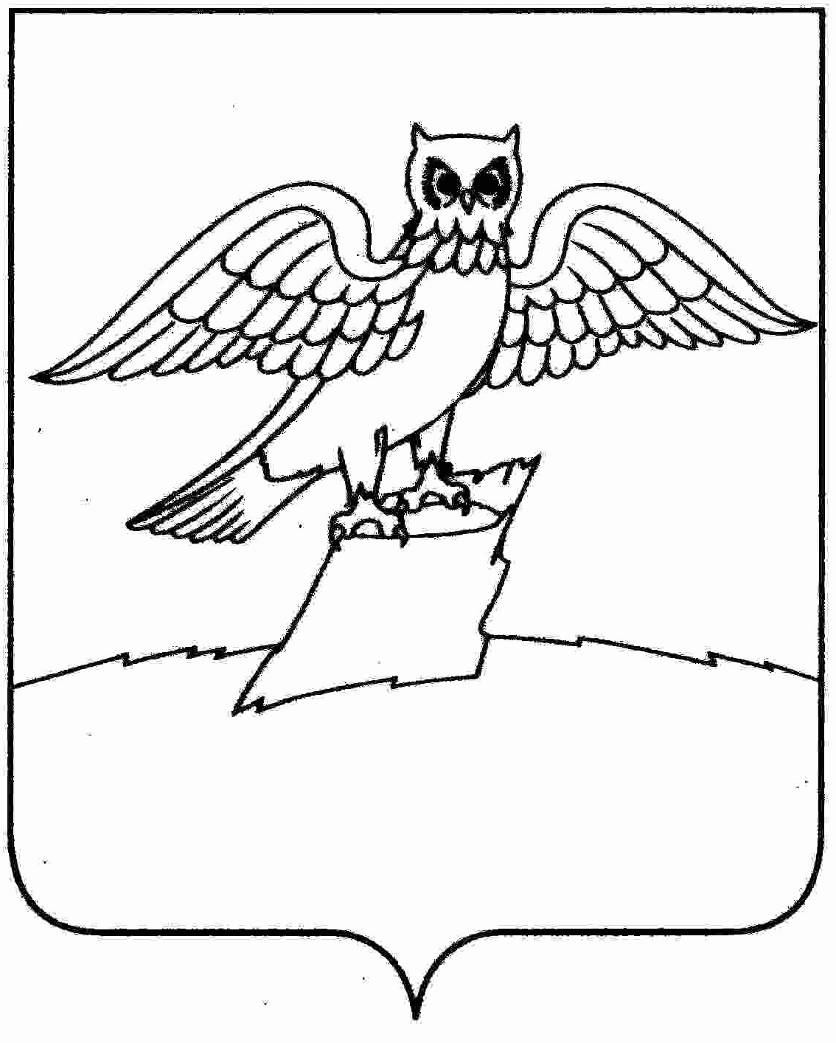 АДМИНИСТРАЦИЯ ГОРОДА КИРЖАЧКИРЖАЧСКОГО РАЙОНАП О С Т А Н О В Л Е Н И Е      30.12.2021                                                                                        №  1069       О внесении изменений в постановление    администрации города Киржач от 30.12.19 № 1366 «Об утверждении  муниципальной программы«Благоустройство территории города Киржач  на  2018-2024 годы» В соответствии с постановлением Правительства Российской Федерации от 10.02.2017 № 169  «Об утверждении Правил предоставления и распределения субсидий из федерального бюджета бюджетам субъектов Российской Федерации на поддержку государственных программ субъектов Российской Федерации и муниципальных программ формирования современной городской среды», Приказом Минстроя России «Об утверждении методических рекомендаций по подготовке государственных программ субъектов РФ и муниципальных программ формирования современной городской среды», в рамках реализации приоритетного проекта «Формирование комфортной городской среды  на 2018-2024 годы» от 06.04.2017 № 691,  ПОСТАНОВЛЯЮ:1. Внести  изменения и дополнения в  постановление  администрации города Киржач  от  30.12.2019  № 1366  «Об утверждении муниципальной программы  «Благоустройство территории города   Киржач  на  2018-2024 годы»,   изложив     Приложения  к муниципальной  программе  в новой редакции.2. Контроль за исполнением настоящего постановления возложить на заместителя главы администрации  по вопросам жизнеобеспечения города Киржач. 3. Настоящее постановление вступает в силу со дня его подписания и подлежит размещению на официальном сайте  администрации города Киржач.Глава  администрации                                                                           Н.В.Скороспелова  С текстом актуальной  редакции   муниципальной программы  «Благоустройство территории города Киржач на 2018-2024 годы» можно ознакомиться на официальном сайте администрации города   Киржач   www.gorodkirzhach.ru.                            АКТУАЛЬНАЯ РЕДАКЦИЯПриложениек постановлению главы администрации  города Киржач от    30.12.2019     №  1366МУНИЦИПАЛЬНАЯ ПРОГРАММА «Благоустройство территории города Киржач на 2018-2024 годы» (далее Программа)Паспорт муниципальной программы1 Объем финансирования является ориентировочным и корректируется после разработки проектно-сметной документации на каждый объект, а также после утверждения суммы субсидии на реализацию муниципальной программы.1.	Характеристика текущего состояния сферы благоустройства, формулировки основных проблем.Повышение качества среды проживания жителей города является необходимым условием стабилизации и подъема общего уровня социально-экономического развития города и повышения уровня жизни его жителей. В настоящее время территория муниципального образования город Киржач благоустроена не более чем на 25 %. Под благоустроенной территорией понимается территория, соответствующая «Правилам благоустройства и содержания территории муниципального образования город Киржач Киржачского района Владимирской области», утвержденным Решением Совета народных депутатов города Киржач Киржачского района  от 03.07.2017 №  28/203.С точки зрения географического распределения общественных территорий и специально оборудованных функциональных площадок существует большая проблема с равномерностью их распределения по территории города.  Так, существуют жилые микрорайоны, где простая пешая прогулка с детьми или возможность отдыха на благоустроенной общественной территории, не прибегая к услугам транспорта, являются недоступными. У жителей далеко не всех микрорайонов есть возможность пешком добраться до благоустроенной общественной территории.Основными недостатками в сфере благоустройства  мест общего пользования является отсутствие достаточно развитой  дорожно-тропиночной сети или ее ненадлежащее состояние, недостаточное количество скамеек для отдыха населения, урн для сбора мусора, детских и спортивных площадок, парковых архитектурных форм. Освещение и озеленение мест массового отдыха населения также является значимой проблемой.Благоустройство дворов жилищного фонда на сегодняшний день в целом по городу Киржач полностью или частично не отвечает нормативным требованиям. В настоящее время на территории города  Киржач  расположено  357 многоквартирных дома, к которым прилегают дворовые территории с общей площадью 1 362,9 тыс.кв.м. Из них благоустроенных дворовых территорий 25, что составляет 7 % от общего количества дворовых территорий города. Требуется ремонт асфальтового покрытия подъездных дорог, внутридомовых (внутриквартальных) проездов и тротуаров. Асфальтобетонное покрытие на 85% придомовых территорий имеет высокий физический износ или зачастую вовсе отсутствует.Недостаточно производились работы во дворах по уходу за зелеными насаждениями, восстановлению газонов, удалению старых и больных деревьев, не осуществлялась посадка деревьев и кустарников. Зеленые насаждения на дворовых территориях представлены, в основном, зрелыми или перестойными деревьями, на газонах не устроены цветники.В ряде дворов отсутствует освещение придомовых территорий, необходимый набор малых форм и обустроенных площадок. Отсутствуют специально обустроенные стоянки для автомобилей, что приводит к хаотичной парковке.Еще одной проблемой в сфере благоустройства территории города Киржач, особенно в сфере благоустройства дворовых территорий, является пассивность населения, отсутствие хозяйского подхода, нежелание принимать участие и сохранять,  обслуживать те элементы, которые имеются.  Вовлечение жителей в процесс благоустройства - серьезная задача на пути изменения облика города Киржач.Надлежащее состояние придомовых территорий является важным фактором при формировании благоприятной экологической и эстетической городской среды.Реализация муниципальной программы позволит создать благоприятные условия среды обитания, повысить комфортность проживания населения города, увеличить площадь озеленения территорий, обеспечить более эффективную эксплуатацию территории города, улучшить условия для отдыха и занятий спортом, обеспечить физическую, пространственную и информационную доступность зданий, сооружений, дворовых территорий для инвалидов и других маломобильных групп населения.Внешний облик города, его эстетический вид, во многом зависят от степени благоустроенности территорий общего пользования, от площади озеленения.Благоустройство территории - комплекс проводимых работ и мероприятий, направленных на обеспечение и улучшение санитарного и эстетического состояния города, повышение комфортности проживания, обеспечение безопасности среды проживания жителей города, а также непосредственная деятельность физических и юридических лиц, индивидуальных предпринимателей по созданию и обеспечению благоприятных условий проживания в границах города.Благоустроенные городские территории создают образ города, формируют благоприятную и комфортную городскую среду для жителей и гостей города. Они являются важным условием его инвестиционной и миграционной привлекательности.2.	Приоритеты политики благоустройства, цели, задачи и показатели (индикаторы) их достиженияПриоритеты политики в сфере благоустройства муниципального образования город Киржач Владимирской области определены в соответствии с приоритетами и целями муниципальной политики в сфере благоустройства, установленными на федеральном уровне приоритетным проектом «Формирование комфортной городской среды».Основной целью муниципальной программы является создание условий для повышения качества и комфорта городской среды на территории города Киржач Владимирской области путем реализации комплекса первоочередных мероприятий по благоустройству на территории города Киржач  Владимирской области.Муниципальная программа предполагает решение задач по повышению уровня благоустройства дворовых территорий города Киржач, территорий общего пользования (парков, скверов, площадей, набережных и т.д.), созданию универсальных механизмов вовлеченности заинтересованных граждан, организаций в реализацию мероприятий по благоустройству территории города Киржач.Запланированные мероприятия по благоустройству позволят достичь следующих результатов:-	увеличение количества проектов благоустройства дворовых территорий, реализованных с финансовым участием граждан, заинтересованных организаций на 36  проектов;-	увеличение доли проектов благоустройства дворовых территорий, реализованных с финансовым участием граждан, заинтересованных организаций, от общего количества дворовых территорий на 9 %;-	увеличение количества благоустроенных дворовых территорий на 32 объекта;-	увеличение доли благоустроенных дворовых территорий от общего количества дворовых территорий на 9 %;-	увеличение количества благоустроенных общественных территорий на 7 объектов;-	увеличение доли благоустроенных общественных территорий от общего количества общественных территорий на 35 %.    3.	Сроки (этапы) и механизм реализацииСрок реализации программы - 2018-2024 годы, с возможностью внесения изменений в объемы и сроки реализации по мере необходимости.4.	Основные мероприятияМуниципальной программой предусматривается выполнение основных мероприятий, входящих в состав муниципальной программы, в том числе:-	реализация мероприятий по расширению механизмов вовлечения граждан и организаций в реализацию мероприятий по благоустройству дворовых территорий;-	реализация мероприятий по благоустройству дворовых территорий многоквартирных домов;-	реализация мероприятий по благоустройству наиболее посещаемых муниципальных территорий общего пользования.1	Реализация мероприятий по расширению механизмов вовлечения граждан и организаций в реализацию мероприятий по благоустройству дворовых территорий осуществляется путем включения в «Порядок представления, рассмотрения и оценки предложений заинтересованных лиц о включении дворовой территории в программу «Благоустройство территории города Киржач  в 2018-2024 годах» соответствующих условий, способствующих достижению поставленной задачи, а также путем проведения ответственным исполнителем по Программе разъяснительной работы с населением города посредством личных встреч и публикаций в СМИ.Основными условиями участия в Программе, направленными на выполнение задачи по вовлечению заинтересованных граждан, организаций в реализацию мероприятий по благоустройству, являются следующие требования:-	обязательное трудовое участие;-	обязательное финансовое участие в размере не менее 10 % от стоимости работ на  минимальный перечень работ;     2.	Под реализацией мероприятий по благоустройству дворовых территорий многоквартирных домов подразумевается:-	благоустройство дворовых территорий многоквартирных домов, которое включает минимальный перечень работ по благоустройству дворовых территорий;-	проведение экспертизы проектов и строительного контроля над проведением работ.      Минимальный перечень работ по благоустройству дворовых территорий включает в себя ремонт дворовых проездов, тротуаров, обеспечение освещения дворовых территорий, установка скамеек, установка урн, устройство экопарковок (в случае потребности), ремонт имеющихся парковочных мест. При этом собственники помещений в многоквартирном доме, дворовая территория которого благоустраивается за счет средств муниципальной программы,  должны обеспечить финансовое и трудовое участие заинтересованных лиц в реализации мероприятий по благоустройству дворовой территории в рамках видов работ, установленных данной муниципальной программой для минимального перечня работ по благоустройству. Доля финансового участия заинтересованных лиц в реализации мероприятий по благоустройству дворовых территорий определяется как процент от стоимости мероприятий по благоустройству дворовой территории и устанавливается нормативным правовым актом муниципального образования  получателя субсидии.   Дополнительный перечень видов работ муниципальной программой не устанавливается и оплачивается за счет средств собственников помещений в многоквартирном жилом доме.Благоустройству подлежать только те дворовые территории, которые являются нуждающимися в благоустройстве из минимального перечня работ.      Адресные перечни дворовых  территорий,  нуждающихся в благоустройстве,  изложены в приложении № 1 к  программе.          Адресные перечни общественных территорий, нуждающихся в благоустройстве,  изложены в приложении № 2 к  программе.     Точное количество дворовых территорий,  подлежащих благоустройству по годам срока реализации муниципальной программы, определяется в результате разработки проектно-сметной документации.      Право муниципального образования:      -  исключать из адресного перечня дворовых и общественных территорий, подлежащих благоустройству в рамках реализации муниципальной программы, территории,  расположенные вблизи многоквартирных домов, физический износ основных конструктивных элементов (крыша, стены, фундамент) которых превышает 70 процентов, а также территории, которые планируются к изъятию для муниципальных или государственных нужд в соответствии с генеральным планом соответствующего поселения при условии одобрения решения об исключении указанных территорий из адресного перечня дворовых территорий и общественных территорий межведомственной комиссией в порядке, установленном такой комиссией;      -  исключать из адресного перечня дворовых территорий, подлежащих благоустройству в рамках реализации муниципальной программы,  дворовые территории, собственники помещений многоквартирных домов  которых приняли решение об отказе от благоустройства дворовой территории в рамках реализации соответствующей программы или не приняли решения о благоустройстве дворовой территории в сроки, установленные соответствующей программой. При этом исключение дворовой территории из перечня дворовых территорий, подлежащих благоустройству в рамках реализации муниципальной программы, возможно только при условии одобрения соответствующего решения муниципального образования общественной  комиссией в порядке, установленном такой комиссией.     В приоритетном порядке в перечень благоустройства дворовых территорий  включаются дворовые территории,  которые образованы несколькими многоквартирными домами  и  охватывают наибольшее количество жителей  (заинтересованных участников).      Адресный перечень объектов недвижимого имущества (включая объекты незавершенного строительства) и земельных участков, находящихся в собственности (пользовании) юридических лиц и индивидуальных предпринимателей, которые подлежат благоустройству не позднее 2024 года за счет средств указанных лиц в соответствии с требованиями утвержденных в муниципальном образовании правил благоустройства территории, изложен в приложении № 2/1 к  программе.    Мероприятия по инвентаризации уровня благоустройства индивидуальных жилых домов и земельных участков, предоставленных для их размещения, должны проводиться с учетом следующих характеристик:   - состояние фасада объекта индивидуального жилищного строительства (в нормативном состоянии/не в нормативном состоянии);    - состояние придомовой территории (требует благоустройства/не требует благоустройства);       - информация о правообладателях объектов индивидуального жилищного строительства и придомовых земельных участков;         - перечень и описание элементов благоустройства, расположенных на прилегающей территории.     По результатам мероприятия по инвентаризации уровня благоустройства индивидуальных жилых домов и земельных участков, предоставленных для их размещения, с собственниками (пользователями) указанных домов, собственниками (землепользователями) земельных участков должно быть заключено соглашение об их благоустройстве не позднее 2024 года в соответствии с требованиями утвержденных  правил благоустройства.Нормативная стоимость работ определяется, исходя из средней сметной стоимости.Ориентировочные цены на выполнение работ из минимального перечня составили:1)	Стоимость устройства асфальтобетонного покрытия домовых проездов (в среднем толщина слоя 5 см) с заменой бордюрного камня равна произведению площади ремонтируемой поверхности в кв.м и стоимости устройства 1 кв.м. асфальтобетонного покрытия с заменой бордюрного камняСТОИМОСТЬ 2 = Площадь*1 500руб.кв.м;2)	Стоимость приобретения и установки одного светодиодного светильника уличного наружного освещения 17 360 руб.;3)	Стоимость приобретения и установки одной скамьи равна 8 000-10 000руб. (в зависимости от модели скамьи);4)     Стоимость приобретения и установки урны для мусора равна – 1500 руб.5)   Стоимость устройства автомобильных парковок равна произведению числа машиномест на стоимость одного машиноместа СТОИМОСТЬ = число м/м *15000 руб;Визуализация элементов благоустройства приведена в Приложении № 3.Реализация мероприятий по благоустройству наиболее посещаемых муниципальных территорий общего пользования города включает:1.	устройство тротуаров;2.	установка детской и (или) спортивной площадок;3.	установка урн;4.	установка скамеек;5.	подрезка разросшихся зеленых насаждений;6.	снос сухих и аварийных деревьев;7.	обеспечение освещения;8.	разработка проектно-сметной документации, экспертиза проекта;9.	проведение строительного контроля над проведением работ;10.	другие виды работ.Все мероприятия планируются с учетом создания условий для жизнедеятельности маломобильных групп населения.Для реализации мероприятий  программы подготовлены следующие документы:-	порядок аккумулирования и расходования средств заинтересованных лиц, направляемых на выполнение  работ по благоустройству дворовых территорий города Киржач, согласно приложению №4 к программе;-	порядок представления, рассмотрения и оценки предложений заинтересованных лиц о включении дворовой территории в программу «Благоустройство территории города Киржач на 2018-2024 годы», согласно приложению №2 к постановлению;-	порядок разработки, обсуждения с заинтересованными лицами и утверждения дизайн-проектов благоустройства дворовых территорий, включенных в программы «Благоустройство территории города Киржач  на 2018-2024 годы», согласно приложению  №5 к программе;-	порядок представления, рассмотрения и оценки предложений граждан и организаций о выборе и включении общественной территории в муниципальную программу «Благоустройство территории города Киржач в 2018-2024 годах.5.	Взаимодействие с органами муниципальной власти и местного самоуправления, организациями и гражданамиВ рамках муниципальной программы осуществляется взаимодействие с органами муниципальной власти Владимирской области.В целях организации благоустройства территории города осуществляется взаимодействие с организациями, предприятиями всех форм собственности, управляющими организациями, товариществами собственников жилья, жилищно - строительными кооперативами, товариществами собственников  недвижимости, жилищными кооперативами, собственниками помещений многоквартирных домов, индивидуальными предпринимателями и жителями города.В целях осуществления контроля и координации реализации Программы создается  общественная комиссия из представителей органов местного самоуправления, общественных организаций, иных лиц для организации обсуждения, проведения комиссионной оценки предложений заинтересованных лиц, а также для осуществления контроля за реализацией вышеуказанной программы после ее утверждения в установленном порядке (далее - муниципальная общественная комиссия).Организация деятельности  общественной комиссии осуществляется в соответствие с Положением об общественной  комиссии, утвержденным Постановлением администрации города Киржач.Для взаимодействия с населением:-	ведется прием, рассмотрение обращений граждан, в том числе посредством сети Интернет;-	по результатам рассмотрения обращений граждан принимаются меры реагирования.6.	Ресурсное обеспечение.     Финансирование мероприятий  программы осуществляется за счет средств федерального бюджета, бюджета Владимирской области, бюджета города Киржач, софинансирование собственников по решению общего собрания МКД.    За счет средств вышеуказанных бюджетов  финансируются  мероприятия  по благоустройству дворовых и (или) общественных территорий.      Предоставление   субсидий юридическим лицам (за исключением субсидий государственным (муниципальным) учреждениям), индивидуальным предпринимателям, физическим лицам на   финансовое обеспечение (возмещение) затрат на выполнение работ по благоустройству дворовых территорий в рамках реализации мероприятий муниципальной программы «Благоустройство территории города Киржач на 2018-2024 годы»  осуществляется  в соответствии с  Порядком предоставления субсидии,  утвержденным   постановлением главы администрации города Киржач.          Субсидия  предоставляется   юридическим лицам  (за исключением субсидий государственным (муниципальным) учреждениям), индивидуальным предпринимателям, физическим лицам на возмещение затрат по выполнению работ по благоустройству   дворовых территорий  при условии,  если  дворовая территория образована земельными участками, находящимися полностью или частично в частной собственности.      Обеспечение заключения договоров (соглашений) о предоставлении из бюджета муниципального образования субсидий юридическим лицам (за исключением субсидий государственным (муниципальным) учреждениям), индивидуальным предпринимателям, физическим лицам - производителям товаров, работ, услуг (далее - субсидии юридическим лицам) (внесение изменений в указанные договоры (соглашения) производится в соответствии с типовыми формами, установленными Министерством финансов Российской Федерации в соответствии со статьями 78-78.2 Бюджетного кодекса Российской Федерации.     Мероприятия по проведению работ по образованию земельных участков, на которых расположены многоквартирные дома, общественных территорий  софинансируются из бюджета муниципального образования города Киржач.     Общий объем финансирования программы на весь период ее реализации составляет  123 365,1  тыс. руб., в том числе:-	средства федерального бюджета – 91 169,3 тыс.руб.;-	средства областного бюджета – 7 595,1  тыс.руб.;-	средства местного бюджета – 18 887,2 тыс.руб.;-	средства собственников помещений в МКД – 5 713,5 тыс. руб. На благоустройство дворовых территорий многоквартирных домов –     56 343,19 тыс. руб., в том числе по источникам финансирования:-	средства федерального бюджета – 42 075,55 тыс. руб.;-	средства областного бюджета – 5 113,62 тыс. руб.;-	средства местного бюджета – 3 440,52  тыс. руб.-        средства собственников помещений в МКД – 5 713,5 тыс. руб.На благоустройство наиболее посещаемых муниципальных территорий общего пользования города – 67 022,01  тыс. руб., в том числе по источникам финансирования:-	средства федерального бюджета – 49 093,75 тыс. руб.;-	средства областного бюджета – 2 481,58  тыс. руб.;-	средства местного бюджета – 5 464,48  тыс. руб.   Расходы,  дополнительно предусмотренные  на благоустройство  наиболее посещаемых муниципальных территорий общего пользования за счет средств местного 9 982,2 тыс.руб.Объем финансирования является ориентировочным и корректируется после разработки проектно-сметной документации на каждый объект, а также после утверждения суммы субсидии на реализацию муниципальной программы.Заинтересованные лица принимают участие в реализации мероприятий по благоустройству дворовых территории в форме трудового и финансового участия. Порядок и форма  трудового, финансового участия заинтересованных лиц в выполнении работ установлены в Порядке аккумулирования и расходования средств заинтересованных лиц, направляемых на выполнение  работ по благоустройству дворовых территорий города  Киржач, изложенных в Приложении № 4 к программе.    7. Порядок и методика оценки эффективности программы
   Эффективность использования денежных средств в отчетном финансовом году оценивается исходя из уровня достижения целевых показателей и индикаторов реализации муниципальной программы.
   Эффективность реализации программы оценивается ежегодно на основании  количественных значений целевых показателей и индикаторов и определяется по формуле: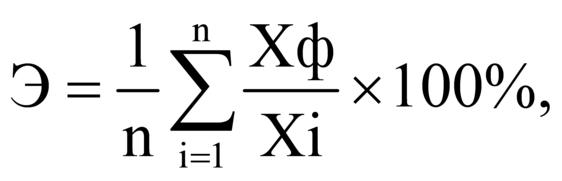 
где:n - количество целевых показателей и индикаторов;Хф - фактически достигнутое количественное значение i-го целевого показателя или индикатора;Хi - планируемое значение i-го целевого показателя или индикатора.8.	Риски и меры по управлению рискамиОсновными рисками, оказывающими влияние на конечные результаты реализации мероприятий Программы, являются:бюджетные риски, связанные с дефицитом регионального и местных бюджетов и возможностью невыполнения своих обязательств по софинансированию мероприятий муниципальной программы;социальные риски, связанные с низкой социальной активностью населения, отсутствием массовой культуры соучастия в благоустройстве дворовых территорий и т.д.;управленческие (внутренние) риски, связанные с неэффективным управлением реализацией региональной (муниципальной) программы, низким качеством межведомственного взаимодействия, недостаточным контролем над реализацией муниципальной программы и т.д.Управление рисками будет осуществляться на основе систематического анализа хода реализации Программы, а также путем координации деятельности управления городского хозяйства администрации города Киржач и отдела архитектуры администрации города Киржач, непосредственно связанных с реализацией Программы.Мерами по предотвращению бюджетных рисков являются:-	стимулирование привлечения внебюджетных источников, трудовых ресурсов;-	расширение числа возможных источников финансирования мероприятий, оптимизация издержек и повышению эффективности управления.Мерами по предотвращению управленческих рисков являются:-	командный подход к решению задач, организация четкого взаимодействия между структурными подразделениями администрации с целью повышения оперативности и качества при решении поставленных задач;-	составления и исполнения планов-графиков реализации мероприятий;-	концентрация ресурсов на решении приоритетных задач;-	изучение и внедрение положительного опыта других муниципальных образований.Мерами по предотвращению социальных рисков являются:-	проведение разъяснительной работы с населением города и организациями;-	последовательное и логичное принятие решений организатором Программы;-	достижение поставленных целевых показателей по изменению облика города, демонстрация результатов, как элемент мотивации населения к принятию условий программы.9.	Конечные результаты и оценка эффективности   Эффективность реализации муниципальной программы оценивается ежегодно на основании фактически достигнутых количественных значений целевых показателей и индикаторов.   В случае успешной реализации программы показатели целевых индикаторов будут достигнуты в полном объеме.Кроме того, успешная реализация Программы приведет к следующим результатам:-	увеличение привлекательности города для инвесторов;-	снижение социальной напряженности;-	увеличение культурного уровня населения.    Кроме того, успешная реализация мероприятий программы будет способствовать достижению таких стратегических задач, как рост численности населения и инвестиционной привлекательности территории, что будет способствовать экономическому развитию территории. Приложение № 1к ПрограммеАдресный перечень дворовых территорий многоквартирных домов, благоустройство которых реализуется в рамках муниципальной программыПриложение № 2к ПрограммеАдресный перечень муниципальных    территорий общего пользования, благоустройство которых реализуется в рамках муниципальной программыПриложение № 2/1к ПрограммеНа благоустройство мест общего пользования собственниками помещений  (земель) предусмотрено благоустройство:     Программа предусматривает  голосование по выбору общественных территорий  для их благоустройства  проводить  посредством сети «Интернет».  С 2021  жители города  впервые проголосовали онлайн на единой общероссийской  федеральной платформе по формированию комфортной среды  za.gorodsreda.ru. за те объекты, которые, по их мнению, больше всего нуждаются в обновлении.  Приложение № 2/2к ПрограммеАдресный перечень дворовых территорий  и перечень мероприятий для благоустройства в 2020 году.Приложение № 2/3к ПрограммеАдресный перечень дворовых территорий  и перечень мероприятий для благоустройства в 2021 году.Приложение № 2/4к ПрограммеАдресный перечень дворовых территорий  и перечень мероприятий для благоустройства в 2022 году.Приложение № 3к ПрограммеПримерные элементы  детского игрового оборудования, которые в процессе благоустройство могут  видоизменяться и дополняться.Элементы оборудованияПриложение № 4к  ПрограммеПорядокаккумулирования и расходования средств заинтересованных лиц,направляемых на выполнение работ по благоустройству дворовыхтерриторий города Киржач1. Общие положения1.1.	Настоящий Порядок регламентирует процедуру аккумулирования и использования денежных средств (далее - аккумулирование средств), поступающих от собственников помещений в многоквартирных домах, собственников иных зданий и сооружений, расположенных в границах дворовой территории, подлежащей благоустройству (далее - заинтересованные лица), направляемых на выполнение дополнительного перечня работ по благоустройству дворовых территорий города Киржач, механизм контроля над их расходованием, а также устанавливает порядок и формы трудового и финансового участия заинтересованных лиц в выполнении работ по благоустройству.1.2.	В целях реализации настоящего Порядка используются следующие понятия:а)	трудовое участие - добровольная безвозмездная трудовая деятельность заинтересованных лиц, имеющая социально полезную направленность, не требующая специальной квалификации и выполняемая в качестве трудового участия заинтересованных лиц при осуществлении работ по благоустройству дворовых территорий города Киржач;в)	финансовое участие – в случае необходимости финансирование выполнения видов работ из дополнительного перечня работ по благоустройству дворовых территорий города Киржач за счет участия заинтересованных лиц в размере 100 процентов от общей стоимости соответствующего дополнительного перечня работ;г)	общественная комиссия - комиссия, создаваемая в соответствии с постановлением администрации города Киржач для рассмотрения и оценки  предложений заинтересованных лиц, а также реализации контроля за реализацией Программы.2.	Порядок и форма участия заинтересованных лиц в выполнении работ.2.1.	Заинтересованные лица принимают участие в реализации мероприятий по благоустройству дворовых территории в форме трудового и по необходимости финансового участия.2.2.	Организация трудового и необходимого финансового участия осуществляется заинтересованными лицами в соответствии с решением общего собрания собственников помещений в многоквартирном доме, дворовая территория которого подлежит благоустройству, оформленного соответствующим протоколом общего собрания собственников помещений в многоквартирном доме.2.3.	В случае необходимости финансового участия  заинтересованных лиц в выполнении мероприятий по благоустройству дворовых территорий должно подтверждаться документально в зависимости от избранной формы такого участия.2.4.	Финансовые документы предоставляются в администрацию города Киржач (далее Администрация). В качестве документов, подтверждающих финансовое участие, могут быть представлены копии платежных поручений о перечислении средств или внесении средств на лицевой счет администрации, копия ведомости сбора средств с физических лиц, которые впоследствии также вносятся на счет Администрации в соответствии с настоящим Порядком.3.	Условия аккумулирования и расходования средств3.1.	После утверждения дизайн-проекта общественной комиссией и его согласования с представителем заинтересованных лиц, расчета сметной стоимости работ согласно проекту Администрация заключает с представителями заинтересованных лиц, принявшими решение о благоустройстве дворовых территорий, соглашение, в котором указывается объект благоустройства, реквизиты для перечисления средств, определяются порядок и сумма перечисления денежных средств заинтересованными лицами, а также реквизиты счета, на который подлежат возврату денежные средства заинтересованных лиц в случаях, определенных соглашением.Объем денежных	средств,	подлежащих перечислению  заинтересованными лицами, определяется в соответствии со сметным расчетом, а также исходя из нормативной стоимости (единичных расценок) работ по благоустройству дворовых территорий и объема работ, указанного в дизайн - проекте, и составляет не менее 10 процентов от общей стоимости работ по минимальному перечню работ.3.2.	Денежные средства считаются поступившими в доход бюджета города Киржач с момента их зачисления на лицевой счет Администрации.3.3.	На сумму планируемых поступлений увеличиваются бюджетные ассигнования Администрации как главного распорядителя бюджетных средств с последующим доведением в установленном порядке лимитов бюджетных обязательств для осуществления целевых расходов, предусмотренных Программой.3.4.	Расходование денежных средств осуществляется путем принятия и оплаты обязательств в соответствии с бюджетным законодательством и иными нормативными правовыми актами, регулирующими бюджетные правоотношения.3.5.	Контроль над целевым расходованием аккумулированных денежных средств заинтересованных лиц осуществляется главным распорядителем бюджетных средств в лице Администрации в соответствии с бюджетным законодательствомПриложение № 5к  ПрограммеПорядок разработки, обсуждения с заинтересованными лицами и утверждения дизайн - проектов благоустройства дворовых территорий, включаемых в программу «Благоустройство территории города Киржач на 2018-2024 годы»1.	Настоящий порядок устанавливает процедуру разработки, обсуждения с заинтересованными лицами и утверждения дизайн-проектов благоустройства дворовых территорий, включаемых в программу (далее - Порядок).2.	Для целей Порядка применяются следующие понятия:2.1.	дворовая территория - совокупность территорий, прилегающих к многоквартирным домам, с расположенными на них объектами, предназначенными для обслуживания и эксплуатации таких домов, и элементами благоустройства этих территорий, в том числе парковками (парковочными местами), тротуарами и автомобильными дорогами, включая автомобильные дороги, образующие проезды к территориям, прилегающим к многоквартирным домам;2.2.	заинтересованные лица - собственники помещений в многоквартирных домах, собственники иных зданий и сооружений, расположенных в границах дворовой территории, подлежащей благоустройству.3.	Разработка  дизайн-проекта обеспечивается специалистами управляющих компаний, сторонними специализированными организациями  на основании схемы благоустройства дворовой территории и протокола голосования собственников, являющихся неотъемлемыми элементами заявки на участие в Программе.4.	Дизайн-проект разрабатывается в отношении дворовых территорий, прошедших отбор, исходя из даты представления предложений заинтересованных лиц.В случае совместной заявки заинтересованных лиц, проживающих в многоквартирных домах, имеющих общую дворовую территорию, дизайн - проект разрабатывается на общую дворовую территорию.5.	В дизайн - проект включается текстовое и визуальное описание проекта благоустройства, в том числе концепция проекта и перечень (в том числе визуализированный) элементов благоустройства, предполагаемых к размещению на соответствующей территории.Содержание дизайн-проекта зависит от вида и состава планируемых работ. Дизайн-проект может быть подготовлен в виде проектно-сметной документации или в упрощенном виде - изображение дворовой территории  на бумажном носителе  с отображением текстового и визуального описания проекта благоустройства дворовой территории и технического оснащения площадок, исходя из минимального и дополнительного перечней работ, с описанием работ и мероприятий, предлагаемых к выполнению, со сметным расчетом стоимости работ, исходя из единичных расценок.	7.	Разработка дизайн - проекта включает следующие стадии:7.1.	осмотр дворовой территории, предлагаемой к благоустройству, совместно с представителем заинтересованных лиц;7.2.	разработка дизайн - проекта;7.3.	согласование дизайн-проекта благоустройства дворовой территории с представителем заинтересованных лиц;7.4.	утверждение дизайн-проекта председателем общественной комиссии.8.	Представитель заинтересованных лиц обязан обсудить с собственниками жилых помещений дизайн-проект в срок, не превышающий двух календарных дней с момента его получения, и представить в Управление городского хозяйства администрации города Киржач согласованный дизайн-проект или мотивированные замечания.9.	Дизайн - проект утверждается председателем общественной комиссии,  решение об утверждении оформляется в виде протокола заседания комиссии.Приложение № 6к ПрограммеФормы приложений к муниципальной программе Форма 1. Сведения о составе и значениях целевых показателей (индикаторов) муниципальной программыФорма 2. Ресурсное обеспечение реализации муниципальной программы Форма 3. Прогнозная (справочная) оценка ресурсного обеспечения реализации муниципальной программы за счет всех источников финансированияПриложение  № 2к постановлению администрации города Киржач  от  30.12. 2019    №  1366Порядокпредоставления, рассмотрения и оценки предложений заинтересованных лиц о включении дворовой территории в программу «Благоустройство территории города Киржач на 2018-2024 годы»I.	ОБЩИЕ ПОЛОЖЕНИЯ1.1.	Настоящий Порядок разработан в целях реализации муниципальной программы «Благоустройство территории города Киржач на 2018-2024 годы» (далее - Программа) и определяет условия и критерии отбора дворовых территорий для формирования адресного перечня дворовых территорий на проведение работ по благоустройству дворовых территорий в городе  Киржач на период 2018-2024 гг. (далее по тексту - перечень дворовых территорий).1.2 Перечень дворовых территорий формируется из числа дворовых территорий города  Киржач, отобранных в качестве нуждающихся в благоустройстве исходя из минимального перечня работ по благоустройству. Формирование перечня производится на основании результатов инвентаризации, произведенной в соответствии с Приказом департамента жилищно-коммунального хозяйства администрации Владимирской области «Об утверждении порядка инвентаризации дворовых и общественных территорий в отдельных муниципальных образованиях Владимирской области» от 14 июня 2017 года № 100.   В настоящем Порядке используются следующие основные понятия и определения:«организатор отбора дворовых территорий» - Управление городским хозяйством города Киржач, которое отвечает за организацию и проведение отбора дворовых территорий (далее по тексту - Организатор отбора);«дворовая территория (участник отбора)» - совокупность территорий, прилегающих к многоквартирным домам, с расположенными на них объектами, предназначенными для обслуживания и эксплуатации таких домов, и элементами благоустройства этих территорий, в том числе парковками (парковочными местами), тротуарами и автомобильными дорогами, включая автомобильные дороги, образующие проезды к территориям, прилегающим к многоквартирным домам;«благоустройство дворовых территорий» - комплекс мероприятий, направленных на улучшение санитарного, экологического и эстетического состояния дворовой территории, включающий минимальный (обязательно) и дополнительный перечень (при необходимости) работ по благоустройству дворовых территорий;«минимальный перечень работ по благоустройству дворовых территорий многоквартирных домов» - ремонт  (асфальтирование) дворового проезда,  дорожки к подъездам и тротуара,  обеспечение освещения дворовых территорий, установка скамеек, урн для мусора, устройство экопарковок (в случае потребности), ремонт имеющихся парковочных мест, ссофинансируемые за счет средств, полученных муниципальным образованием в период 2018-2024 гг. в качестве субсидии из федерального и областного бюджетов и средств бюджета города Киржач,  а также средств собственников;дополнительный перечень видов  работ по благоустройству дворовых территорий многоквартирных домов программой не устанавливается и оплачивается за счет средств собственников  помещений в многоквартирном жилом доме. «Предложение (заявка)» - заявка на включение дворовой территории в муниципальную программу «Благоустройство территории города Киржач на 2018-2024  годы» по форме, указанной в приложении № 1 к настоящему Порядку;«инициатор	отбора»	- физическое	или юридическое лицо, уполномоченное общим собранием собственников помещений в многоквартирном доме на подачу заявки о включение дворовой территории в муниципальную программу «Благоустройство территории города Киржач  на 2018-2024 годы»,	а также	представители	  органов власти, местного самоуправления, бизнеса, общественных объединений, физические лица, заинтересованные в проекте благоустройства и готовые участвовать в его реализации;благоустройства и отображением элементов и работ, которые рассматриваются к исполнению в рамках Программы;«общественная комиссия» - общественная  комиссия (далее - Комиссия), созданная для контроля и координации за ходом выполнения муниципальной программы «Благоустройство территории города Киржач в 2018-2024 годах», организации общественного обсуждения, проведения комиссионной оценки предложений заинтересованных лиц, в состав которой входят представители органов местного самоуправления, политических партий и движений, общественных организаций, иных заинтересованных лиц.II.	УСЛОВИЯ И ПОРЯДОК ПРЕДСТАВЛЕНИЯ ПРЕДЛОЖЕНИЙВместе с заявкой  на благоустройство дворовой территории предоставляется проектно-сметная  документацией с приложением дизай-проектов.По результатам рассмотрения данных заявок и доработок по протоколам относительно обязательных требований  муниципальной программы «Благоустройство территории города Киржач  на  2018-2024 годы» составляется адресный перечень дворовых территорий для первоочередного благоустройства в период 2018-2024 гг.В отношении одной дворовой территории может быть подана только одна заявка на участие в отборе. Двор может быть расположен на земельном участке как одного многоквартирного дома, так и на участках нескольких многоквартирных домов. В случае,  если двор образован несколькими МКД, подается одна общая заявка. Такие заявки имеют приоритет при отборе согласно критериям, определенным настоящим порядком.Заявка на участие в отборе подается в Управление городского хозяйства администрации города Киржач (отдел ЖКХ)   в 18 кабинет, понедельник - пятница с 8.00 - 17.00 (перерыв на обед 13.00 - 14.00) .Заявка должна быть скреплена печатью инициатора отбора (при наличии) и подписана инициатором отбора.Прием заявок осуществляет МКУ «Управление городским хозяйством».Для подготовки заявки на включение двора в муниципальную программу создается инициативная группа из жителей одного или нескольких домов с одним двором. Количество членов инициативной группы не ограничивается (от одного человека). Жители сами принимают решение, кто будет входить в инициативную группу. Примерные задачи инициативной группы:1.	Предварительное определение видов работ по благоустройству:	из минимального перечня работ:ремонт дворовых проездов;обеспечение освещения дворовых территорий;установка скамеек;установка урн;устройство экопарковок (в случае потребности);ремонт имеющихся парковочных мест.2.	Подготовка перечня объектов благоустройства и места их размещения посредством составления схемы благоустройства дворовой территории. Конкретные виды элементов благоустройства устанавливаются муниципальной программой «Благоустройство территории города Киржач на 2018-2024 годы», которые могут видоизменяться при составлении дизайн-проекта.3.	Проведение общего собрания собственников помещений в многоквартирных домах и рассмотрение на нем вопросов:-	об обращении с предложением по включению дворовой территории в муниципальную программу на 2018-2024 г;-	выбор председателя и секретаря общего собрания собственников;-	о выборе видов работ из минимального перечня  работ по благоустройству;-         о выборе, при необходимости,  дополнительных видов работ по благоустройству;-	принятие решения о трудовом и  при необходимости финансовом участии в благоустройстве двора собственников помещений.ПРИМЕЧАНИЕ: Принятие решения о трудовом участии является обязательным требованием программы. При принятии такого решения необходимо также определить перечень работ и указать количество человек, которые будут задействованы в работе;-	принятие решения о включении в состав общего имущества в многоквартирном доме оборудования, иных материальных объектов, установленных на дворовой территории в результате реализации мероприятий по ее благоустройству в целях осуществления последующего содержания указанных объектов в соответствии с требованиями законодательства Российской Федерации;-	утверждение кандидатуры инициатора/ов отбора, уполномоченного/ных на представление предложений, согласование дизайн - проекта благоустройства дворовой территории, разработанного согласно пожеланиям инициатора управлением строительства и архитектуры администрации города Киржач, а также на участие в контроле за выполнением работ по благоустройству дворовой территории, в том числе промежуточном, и их приемке.Указанное решение принимается большинством не менее двух третьей голосов от общего числа голосов собственников помещений в многоквартирном доме и оформляется протоколом  в соответствии с Требованиями к оформлению протоколов общих собраний собственников помещений в многоквартирных домах, утвержденными Приказом Минстроя России от 25.12.2015 № 937\пр, по форме, указанной в Приложении № 3 к настоящему Порядку.При этом должно быть произведено оповещение инициативной группой за 10 дней до собрания жителей дома (домов) посредством объявлений на подъездах, письменной рассылки сообщения об общем собрании собственников по форме согласно приложению № 2. К заявке рекомендуется приложить материалы, которые будут подтверждать своевременность размещения сообщения о проведении собрания (фото информационного стенда в режиме отображении даты и времени с размещенным сообщением, ведомость выдачи сообщений и т.п.).Данное сообщение должно содержать:-	сведения о лице, по инициативе которого созывается данное собрание;-	информацию о форме проведения данного собрания (очное, заочное или очно-заочное голосование);-	информацию о дате, месте, времени проведения данного собрания или в случае проведения данного собрания в форме заочного голосования дате окончания приема решений собственников по вопросам, поставленным на голосование, и месте или адресе, куда должны передаваться такие решения;-	повестку дня данного собрания;-	порядок ознакомления с информацией и (или) материалами, которые будут представлены на данном собрании, и место или адрес, где с ними можно ознакомиться.Итоги голосования доводятся инициатором собрания в течение 10 дней с момента подведения итогов голосования до всех жителей посредством объявлений на подъездах, письменной рассылки.Инициатор отбора к заявке (форма заявки представлена в Приложении 1 к настоящему Порядку) на благоустройство дворовой территории прилагает следующие документы:1)	заверенную копию протокола общего собрания собственников помещений в многоквартирном доме, оформленного в соответствии с требованиями Жилищного кодекса Российской Федерации, с принятыми решениями по вопросам, указанным в настоящем Порядке;2)	копия документа, удостоверяющего личность для инициатора отбора - физического лица;3)	копии устава, свидетельства о муниципальной регистрации и о постановке на налоговый учет для инициатора отбора - юридического лица;4)	схему благоустройства дворовой территории;5)      проектно-сметная документация;6)      дизайн-проект.Благоустройству в рамках реализации муниципальной программы «Благоустройство территории города Киржач в 2018-2024 годах» не подлежат следующие дворовые территории:а)	многоквартирные  дома, введенные  в эксплуатацию позднее 2007 года (согласно «ВСН 58-88(р). Ведомственные строительные нормы. Положение об организации и проведении реконструкции, ремонта и технического обслуживания жилых зданий, объектов коммунального и социально-культурного назначения» минимальная продолжительность эффективной эксплуатации до капитального ремонта асфальтобетонного (асфальтового) покрытия проездов, тротуаров составляет 10 лет);б)	получавшие в период с 2007 по 2018 годы бюджетные средства на проведение работ по ремонту асфальтобетонного (асфальтового) покрытия дворовой территории;в)	дома признанные аварийными, ветхими и подлежащие сносу;г)	дворовые территории, по которым инициаторы отбора не представили решение о принятии участия в реализации проекта благоустройства данного двора: обязательное трудовое участие и финансовое участие в случае выбора элементов из дополнительного перечня работ.III.	ПОРЯДОК РАССМОТРЕНИЯ И ОЦЕНКИ ПРЕДЛОЖЕНИЙ (новые заявки)3.1.	Отбор представленных заявок производит общественная  комиссия, исходя из критериев отбора дворовых территорий, указанных в приложениях № 4 к настоящему Порядку, в срок не более 10 рабочих дней с момента окончания срока подачи заявок.3.2.	Комиссия проводит проверку данных, предоставленных инициаторами отбора, в случае необходимости осуществляет визуальный осмотр при выезде на дворовую территорию.3.3.	Заявка на участие в отборе отклоняется Комиссией в следующих случаях:1)	представления пакета документов не в полном объеме;2)	невыполнения инициатором отбора условий, установленных в разделе II настоящего Порядка;3)	представления недостоверных сведений.3.4.	Отбор признается несостоявшимся в случаях, если:-	отклонены все заявки на участие в отборе;-	не подано ни одной заявки на участие в отборе;-	подана только одна заявка на участие в отборе.3.5.	В случае если по окончании срока подачи заявок на участие в отборе подана только одна заявка на участие в отборе, Комиссия признает отбор несостоявшимся и рассматривает указанную заявку.Если данная заявка соответствует требованиям и условиям настоящего Порядка, дворовая территория включается в перечень дворовых территорий.3.6.	Комиссия рассматривает заявки на участие в отборе на соответствие требованиям, установленным настоящим Порядком, и оценивает заявки по критериям, о чем составляется протокол рассмотрения и оценки заявок на участие в отборе (далее - протокол оценки), в котором в обязательном порядке оцениваются заявки всех инициаторов отбора, с указанием набранных ими баллов.3.7.	Протокол оценки подписывается председателем Комиссии и секретарем и размещается на официальном сайте администрации г. Киржач  в информационно-телекоммуникационной сети «Интернет».После рассмотрения всех поданных заявок секретарь комиссии производит сортировку списка заявок по следующему принципу: меньший порядковый номер присваивается дворовой территории, набравшей большее количество баллов, из территорий, набравших равное количество баллов, меньший порядковый номер присваивается дворовой территории, чья заявка была подана ранее.Данный отсортированный список выносится на рассмотрение Комиссии и утверждается протоколом, как окончательный список участников Программы.Сформированный адресный перечень дворовых территорий подлежит включению в Программу,	которая утверждается постановлением  администрации города Киржач.3.8.	Ежегодно по списку участников программы  специализированной организацией или  с привлечением студентов кафедры Архитектуры   производится разработка дизайн-проектов и расчет смет. На основании произведенных расчетов Комиссией принимается решение о включении дворовых территорий в Программу на определенный год.3.9.	В случае если в результате уточнения сметных расчетов или по результатам проведения аукционной процедуры на исполнение работ объем бюджетных средств, предоставленных на проведение благоустройства дворовых территорий, останется частично не распределенным, к участию в программе принимаются дворовые территории, имеющие следующие порядковые номера в списке участников, или дворовые территории с меньшим порядковым номером из данного списка, стоимость работ по которым соответствует остатку выделенных средств. Данное решение принимается Комиссией и оформляется протоколом.IV.	ЗАКЛЮЧИТЕЛЬНЫЕ ПОЛОЖЕНИЯ4.1.	Приемка работ по благоустройству дворовых территорий  осуществляется комиссией, утвержденной постановление главы администрации «О создании комиссии по приемке  выполненных работ по благоустройству  дворовых территорий муниципального образования  город Киржач».4.2.  Приемка работ по благоустройству общественных  территорий  осуществляется комиссией, утвержденной распоряжением  главы города Киржач. 4.3.	После принятия работ комиссией по приемке уполномоченное собственниками помещений лицо подписывает акт приема-передачи объектов внешнего благоустройства в соответствии с распоряжением администрации  города Киржач для их последующего содержания приложением № 5 к настоящему Порядку.Приложение № 1  к ПорядкуФОРМАзаявки (предложения) на участие в отборе дворовых территорий для формирования адресного перечня на включение дворовой территории в программу «Благоустройство территории города Киржач  в 2018-2024 годах»Дата:	Куда:Управление городского хозяйства администрации города КиржачНаименование инициатора отбора:	Местонахождение инициатора отбора (юридический адрес и почтовыйадрес, место жительства):	ИНН, КПП, ОГРН (для юридического лица):	Паспортные данные (для физического лица):	Номер контактного телефона (факса):	Изучив Порядок представления, рассмотрения и оценки предложений заинтересованных лиц о включении дворовой территории в программу «Благоустройство территории города Киржач в 2018-2024 годах»,________________________________________________________________________________(наименование инициатора отбора)в лице (если инициатор юридическое лицо)____________________________________________________________________(наименование должности и Ф.И.О. лица, подписавшего заявку)подтверждаю желание участвовать в отборе дворовых территорий.Предлагаем включить	(адрес территории МКД)в Программу благоустройства на период 2018-2024 гг.К настоящей заявке прилагаются документы на 	______ л. и фотоматериалы, подтверждающие отсутствие или ненадлежащие состояние соответствующих элементов благоустройства, дворовых территорий.______________     _____________________________________(подпись)	(фамилия, имя, отчество лица, подписавшего заявку)М П (для юр лиц)Приложение № 2  к ПорядкуСООБЩЕНИЕО ПРОВЕДЕНИИ ОБЩЕГО СОБРАНИЯ СОБСТВЕННИКОВ ПОМЕЩЕНИЙ В МНОГОКВАРТИРНОМ ДОМЕ, РАСПОЛОЖЕННОМ ПО АДРЕСУ:____________________________дата	Сообщаем Вам, что по инициативе_______________________________________________________________________________________________________________________________________(указывается Ф.И.О. собстветика(ов)  помещений в многоквартирном доме и номера их помещений) - инициаторов общего собраниябудет проводиться общее собрание собственников помещений в многоквартирном доме, расположенном по адресу:_________________________________________________________________________________________________________________в форме (указать форму общего собрания: очная форма или заочное голосование).Следующая информация указывается в случае проведения общего собрания в очной форме:Дата проведения общего собрания	.Место проведения общего собрания	.Время проведения общего собрания	.Следующая информация указывается в случае проведения общего собрания в форме заочного голосования:Решение по вопросам, поставленным на голосование в соответствии с повесткой дня общего собрания, осуществляется путем заполнения бланка для голосования, приложенного к настоящему сообщению.Бланк для голосования необходимо заполнить до "	"	20	г.В "	" часов "	" 20	года заканчивается прием заполненныхбланков для голосования и будет произведен подсчет голосов.Просим Вас принять участие в проводимом общем собрании собственников помещений в многоквартирном доме, расположенном по адресу:____________________________________________________________________и передать Ваше решение по поставленным на голосовании вопросам по адресу:	Для всех форм:Повестка дня общего собрания:и тдДалее, указывается порядок ознакомления с информацией и (или) материалами, которые будут представлены на данном собрании, и место или адрес, где с ними можно ознакомиться.Дополнительно сообщаем, что если Вы не можете принять личное участие в голосовании на общем собрании, то за Вас может проголосовать Ваш представитель, имеющий доверенность на голосование, оформленную в соответствии с требованиями пунктов 4 и 5 статьи 185 Гражданского кодекса Российской Федерации или удостоверенной нотариально.Инициатор (инициативная группа):_____________________________________________________________________/Ф.И.О., номер помещения,принадлежащего на праве собственности/;_____________________________________________________________________/Ф.И.О., номер помещения,принадлежащего на праве собственности/;_____________________________________________________________________/Ф.И.О., номер помещения, принадлежащего на праве собственности/;_____________________________________________________________________/Ф.И.О., номер помещения, принадлежащего на праве собственности)/.Приложение № 3                                                                                                           к  ПорядкуПротокол №общего собрания собственников помещений в многоквартирном доме,расположенном по адресу: г. Киржач ул.	, дом №	,проводимогов форме очно-заочного голосования«____»______________20____годаМесто проведения: г. Киржач ул. _ дом №	Форма проведения общего собрания - очно-заочная(очная).Очная часть собрания состоялась « » 	 201	года в _ ч. _ мин в(во)	 (указатъ место) по адресу: г. Киржач ул.	Заочная часть собрания состоялась в период с « » 	201	 г. по«	 201  г.  с час. мин.	до	час.	мин.Срок окончания приема оформленных письменных решений собственников «	»	201_г. в	ч.___ мин.Дата и место подсчета голосов « _ »	 201 _ г., г. Киржач,ул- 	•Инициаторы проведения общего собрания собственников помещений - собственники помещений (Ф.И.О. №, №, № помещений и реквизиты документа, подтверждающего право собственности на указанные помещения).Лица, приглашенные для участия в общем собрании собственников помещений: (для ФЛ) (Ф.И.О.. лица/представителя, реквизиты документа, удостоверяющего полномочия представителя, цель участия), (для ЮЛ) (Наименование, ЕГРН ЮЛ, Ф.И.О. представителя ЮЛ, реквизиты документа, удостоверяющего полномочия представителя, цель участия).Место (адрес) хранения протокола №	от «	»		201_ г. и решенийсобственников помещений в МКД	(указать место (адрес))На дату проведения собрания установлено, что в доме по адресу г.	Киржач,ул. 	, собственники владеют	 кв.м всех жилых и нежилыхпомещений в доме, что составляет 100% голосов.В соответствии с частью 3 статьи 45 Жилищного кодекса Российской Федерации: Общее собрание собственников помещений в многоквартирном доме правомочно (имеет кворум), если в нем приняли участие собственники помещений в данном доме или их представители, обладающие более чем пятьюдесятью процентами голосов от общего числа голосов.В общем собрании собственников помещений в многоквартирном доме поадресу г. Киржач, ул. ____, д. № _______ приняли участие собственники и ихпредставители в количестве _________ человек 	(согласно листам регистрациисобственников помещений в многоквартирном доме - Приложение № 	 кнастоящему протоколу), владеющие 	кв. м жилых и нежилых помещений в доме, что составляет	% голосов. Кворум имеется. Общее собрание собственников правомочно принимать решения по вопросам повестки дня общего собрания.Повестка дня общего собрания собственников помещений:Выбор председателя, секретаря и счетной комиссии общего собрания собственников.Принятие решения об участии в муниципальной программе.Формирование мероприятий с указанием количества объектов из минимального перечня работ.Формирование мероприятий с указанием количества объектов из дополнительного перечня работ.Принятие решения о форме трудового участия в благоустройстве двора собственников помещений и заинтересованных лиц с перечнем работ и указанием количества человек, в зависимости от условий, установленных муниципальной программой.Принятие решения о финансовом участии (установление доли) в благоустройстве двора собственников помещений и заинтересованных лиц, в зависимости от условий, установленных муниципальной программой.Определение порядка и источника финансирования работ по благоустройству дворовой территории в случае принятия решения о финансовом участии.Принятие решения о включении в состав общего имущества в многоквартирном доме оборудования и иных материальных объектов, установленных на дворовой территории в результате реализации мероприятий по ее благоустройству в целях осуществления последующего содержания указанных объектов и передача их в управление специализированной организации (ТСЖ, УК).Утверждение схемы размещения объектов благоустройства на придомовой территории.Утверждение кандидатуры лица, уполномоченного собственниками на представление предложений, согласование дизайн-проекта, участие в контроле и приемке работ по благоустройству дворовой территории.По первому вопросу: Выбор председателя, секретаря и счетной комиссии общего собрания собственников.Слушали: (Ф.И.О. выступающего, краткое содержание выступления). Предложили: Избрать председателем общего собрания собственниковпомещений	Проголосовали: __________________Принято решение: избрать председателем общего собрания собственников помещений -	       Предложили: Избрать	 секретарем	 общего	 собрания	 собственников помещений -  ________________________________________________________________Проголосовали_________________Принято решение: избрать секретарем общего собрания собственников помещений_____________________________________________________________Предложили: Избрать, членов	 счетной комиссии 	общего собраниясобственников помещений -	_________Проголосовали:  _____________________________Принято решение: избрать членами счетной комиссии общего собрания собственников помещений -	По второму вопросу: Принятие решения об участии в муниципальной программе.Слушали: (Ф.И.О. выступающего, краткое содержание выступления). Предложили: Принять решение об участии двора в муниципальной программе_______________________________________________________________Проголосовали:_______________________Принято решение: Решили принять участие в муниципальной программе -По третьему вопросу: Формирование мероприятий с указанием количества объектов из минимального перечня работ.Слушали: (Ф.И.О. выступающего, краткое содержание выступления). Предложили: Сформировать следующие мероприятия из минимального перечня: 1.2.3. и т.д.Проголосовали_______________Принято решение: Сформировать 	следующие мероприятия из максимального перечня- 1.2.3. и т.дПо четвертому вопросу: Формирование мероприятий с указанием количества объектов из дополнительного перечня работ.Слушали: (Ф.И.О. выступающего, краткое содержание выступления). Предложили: Сформировать следующие мероприятия из дополнительного перечня- 1.2.3. ит.д.Проголосовали:________________Принято решение: Сформировать 	следующие мероприятия из дополнительного перечня- 1.2.3. и т.дПо пятому вопросу: Принятие решения о форме трудового участия в благоустройстве двора собственников помещений и заинтересованных лиц с перечнем работ и указанием количества человек.Слушали: (Ф.И.О. выступающего, краткое содержание выступления). Предложили: Принять решение о форме трудового участия в благоустройстве двора собственников помещений и заинтересованных лиц , а именно выполнить следующие виды работ (с указанием количествачеловек): работа 1	-	человек                работа 2	-	человек и тдПроголосовали: __________________Принято решение: Принято решение о следующей форме трудового участия___________________________________________________________________________________________________________________________________По шестому вопросу: Принятие решения о	финансовом участии (установление доли) в благоустройстве двора собственников помещений и заинтересованных лиц (рассматривается только при условии формирования перечня мероприятий по дополнительному переяню).Слушали: (Ф.И.О. выступающего, краткое содержание выступления). Предложили: Принять решение о финансовом участии в благоустройстведвора собственников помещений и заинтересованных лиц в размере	%от стоимости работ по дополнительному перечню работ.Проголосовали  __________________Принято решение: Принято решение о финансовом участии и определена следующая доля участия	%По седьмому вопросу: Определение порядка и источника финансирования работ по благоустройству дворовой территории (в случае принятия решения о финансовом участии).Слушали: (Ф.И.О. выступающего, краткое содержание выступления). Предложили: Определить порядок и источник финансирования работ по благоустройству - ______________________________________________________                                                   Проголосовали:______________Принято решение: Определен порядок и источник финансирования - _______________________________________________________________________По восьмому вопросу: Принятие решения о включении в состав общего имущества в многоквартирном доме оборудования и иных материальных объектов, установленных на дворовой территории в результате реализации мероприятий по ее благоустройству, в целях осуществления последующего содержания указанных объектов, и передача на управление в управляющую организацию.Слушали: (Ф.И.О. выступающего, краткое содержание выступления). Предложили: Включить в состав общего имущества в многоквартирном доме № ___ по ул. _______________ , установленные на дворовой территории в результате реализации мероприятий по ее благоустройству элементы в целях осуществления последующего содержания указанных объектов, и передать на управление в управляющую организацию.Проголосовали:_______________Принято решение:	Включили	в состав общего имущества вмногоквартирном доме №_____ по ул. _________________ , установленные надворовой территории в результате реализации мероприятий по ее благоустройству элементы в целях осуществления последующего содержания указанных объектов, и передать данные элементы на управление в управляющую организацию.По девятому вопросу: Утверждение схемы размещения объектовблагоустройства на придомовой территории.Слушали: (Ф.И.О. выступающего, краткое содержание выступления).Предложили: Утвердить схему размещения объектов благоустройства напридомовой территории.Проголосовали ______________Принято решение: Утвердили схему размещения объектов благоустройства на придомовой территории.По десятому вопросу: Утверждение кандидатуры лица, уполномоченного собственниками на представление предложений, согласование дизайн- проекта, участие в контроле и приемке работ по благоустройству дворовой территории. Слушали: (Ф.И.О. выступающего, краткое содержание выступления).Предложили: Утвердить  _______________, уполномоченногособственниками на представление предложений, согласование дизайн-проекта, участие в контроле и приемке работ по благоустройству дворовой территории.Проголосовали: ______________Принято решение: Утвердить	, уполномоченногособственниками на представление предложений, согласование дизайн-проекта, участие в контроле и приемке работ по благоустройству дворовой территории.Приложения к Протоколу:Реестр собственников помещений многоквартирного дома на __л., в 1 экз.Сообщение о проведении внеочередного общего собрания собственников помещений в многоквартирном доме на ___ л., в 1 экз.Реестр вручения собственникам помещений в многоквартирном доме сообщений о проведении внеочередного общего собрания собственников помещений в многоквартирном доме на ___ л., в 1 экз. (если иной способ уведомления не установлен решением)Документ, подтверждающий извещение собственников о проведении внеочередного общего собрания собственников помещений в многоквартирном доме не позднее чем за 10 дней до даты его проведения посредством размещения сообщений в местах, доступных для ознакомления всеми собственниками помещений на __ л., в 1 экз.Листы регистрации собственников помещений в многоквартирном доме, присутствующих на общем собрании на ____ л., в 1 экз.Доверенности (копии) представителей собственников помещений в многоквартирном доме на ___ л., в 1 экз.Решения собственников помещений в многоквартирном доме на	л.,1 в экз.Приложение № 4 к порядкуКритерии отборадворовых территорий для формирования адресного перечня дворовых территорий на проведение работ по благоустройству дворовых территорий в муниципальном образовании г. Киржач на 2018-2024 годы.В целях ранжирования участников отбора дворовых территорий для формирования адресного перечня на проведение работ по благоустройству дворовых территорий в муниципальном образовании г. Киржач, Комиссия рассматривает направленные Организатору отбора документы на предмет их соответствия критериям, указанным в настоящем Порядке.При подаче одной заявки от группы считается как средневзвешенная величина от числа квартир.Финансовая	дисциплина собственников помещений в многоквартирном доме (размер суммарной задолженности по плате за содержание жилья, платы за наем, коммунальные услуги (водоснабжение, водоотведение, отопление, электроснабжение), оплату капитального ремонта.Для расчета критерия отбора берутся данные на 1-е число месяца, в котором проводится отбор дворовых территорий.При подаче одной заявки от группы домов считается суммарно.Оплата капитального ремонта: более 90% - 1 балл, иначе 0 балов.Процент благоустроенности согласно паспорту инвентаризации:0-30% включительно - 3 балла;31-50% включительно - 2 балла;Более 50% но менее 70% - 1 балл;Более 70% - 0 баллов.        Дворовая территория образована группой домов, все участники которой желают принять участие в Программе:Двор образован группой домов - 1 балл.Двор принадлежит одному дому - 0 баллов.Желание принять финансовое участие в объеме не	менее того	 объема,	чтоустановлен Программой (баллы по данному критерию начисляются	только	в	томслучае, если собственниками выражено желание формировать мероприятия из дополнительного перечня работ):Отсутствует - 0 баллов;Присутствует - 2 балла.Приложение № 5К порядку АКТприема-передачи объектов внешнего благоустройства для их последующего содержания«	»	20	г. Киржач(адрес объекта благоустройства дворовой территории)Управление городского хозяйства администрации г. Киржач  в лиценачальника 	 (далее - Заказчик) и представительсобственников помещений многоквартирного дома, расположенного по адресу: г.Киржач, ул.	/пр.		, д.			(далее - МКД), в лице	(Ф.И.О. доверенного лица), действующего (ей)на основании протокола общего собрания собственников помещений МКД от«	»	201 года №	(является неотъемлемой частью акта) (далее -Собственник), составили настоящий акт о том, что Заказчик передает выполненные в рамках мероприятий по благоустройству дворовых территорий многоквартирных домов, а Собственник принимает:Объекты благоустройства дворовых территорий:(указываются все объекты благоустройства, выполненные в рамках мероприятий)Объекты общего имущества в МКД, передаваемые в общую долевуюсобственность:	(указываются элементы малых архитектурных форм, детское игровое и спортивное оборудование,парковочные карманы и т.д.)Объекты, указанные в пунктах 1, 2 настоящего акта приема-передачи объектов благоустройства, подлежат содержанию и текущему ремонту в установленном законом порядке.Подписи сторон:Заказчик	Собственник	Управляющая	организацияМ.П.	М.ППриложение № 3 к постановлению администрации города КиржачПорядокпредоставления, рассмотрения и оценки предложений граждан и организаций о выборе и включении общественной территории в муниципальную программу«Благоустройство территории города Киржач в 2018-2024 годах», а также разработки, обсуждения с заинтересованными лицами и утверждения дизайн-проектов по таким территориям.I. Общие положенияНастоящий Порядок определяет сроки и последовательность представления, рассмотрения и оценки предложений граждан и организаций о включении наиболее посещаемых территорий общего пользования (далее - общественная территория) в муниципальную программу «Благоустройство территории города Киржач в 2018-2024 годах» (далее - муниципальная программа), а также условия и порядок отбора общественных территорий, подлежащих благоустройству.В целях реализации настоящего Порядка используются следующие основные понятия:общественная территория - территория общего пользования соответствующего функционального назначения, которой беспрепятственно пользуется неограниченный круг лиц (площади, набережные, улицы, пешеходные зоны, скверы, бульвары и иные территории);благоустройство территории - совокупность работ и мероприятий, направленных на создание благоприятных, здоровых и эстетических условий жизни населения на территории муниципального образования город Киржач;общественная комиссия - общественная муниципальная комиссия (далее - Комиссия), созданная для контроля и координации за ходом выполнения муниципальной программы «Благоустройство территории города Киржач в 2018-2024 годах», организации общественного обсуждения, проведения комиссионной оценки предложений заинтересованных лиц, в состав которой входят представители органов местного самоуправления, политических партий и движений, общественных организаций, иных заинтересованных лиц.Отбор территорий для участия в ПрограммеПри формировании списка территорий, включаемых в муниципальную программу, в первоочередном порядке в него будут включены пространства, благоустройство которых будет иметь наибольший эффект с точки зрения создания удобств для горожан, повышения привлекательности города для гостей и развития предпринимательства.Выбор территорий будет осуществляться с учетом мнения жителей, которые вносят свои предложения и участвуют в обсуждении списка территорий, сформированых специалистами администрации города Киржач. Выбор территорий из представленного списка будет производиться посредством голосования на официальном сайте администрации города Киржач за ту или иную общественную территорию. Предложение о включении в программу (добавление в реестр голосования на сайте администрации города) общественной территории вправе подавать граждане и организации (далее - заявители) в соответствии с настоящим Порядком.Предложение о включении в программу общественной территории подается в виде заявки по форме согласно приложению к настоящему Порядку.Предложения о включении общественной территории в муниципальную программу могут быть направлены гражданами и (или) организациями (далее - Заявители) в рабочие дни с 8.00 до 13.00 и с 14.00 до 17.00 в Управление городского хозяйства администрации города Киржач (далее - Управление) по адресу: г. Киржач, мкр.Красный Октябрь, ул. Пушкина, 8 б, кабинет № 18. Заявители в предложении о включении общественной территории в муниципальную программу по желанию могут указать следующие критерии:1) варианты благоустройства общественной территории с указанием местоположения, перечня работ предлагаемых к выполнению на общественной территории;2)  предложения по размещению на общественной	территории видовоборудования, малых архитектурных форм, иных некапитальных объектов;3)  предложения по организации различных по функциональномуназначению зон на общественной территории, предлагаемой к благоустройству;4) предложения по стилевому решению, в том числе по типам озелененияобщественной территории, освещения и осветительного оборудования;5) проблемы, на решение которых направлены мероприятия поблагоустройству общественной территории.К предложению Заявитель вправе приложить эскизный проект благоустройства с указанием перечня работ по благоустройству, перечня объектов благоустройства предлагаемых к размещению на общественной территории, визуальное изображение (фото, видео, рисунки и т.д.).Комиссия осуществляет рассмотрение и оценку заявок заинтересованных лиц на предмет соответствия заявки установленным настоящим Порядком требованиям и принимает решение о включении/не включении заявленной общественной территории в реестр голосования на официальном сайте администрации.Решение общественной комиссии о выборе общественной территории/территорий для включения в Муниципальную программу оформляется протоколом, который размещается на официальном сайте Администрации города Киржач  в  информационно-телекоммуникационной сети "Интернет".Разработка, общественное обсуждение и принятие дизайн-проектов общественных территорийПри отсутствии ранее разработанного проекта по общественной территории жители города привлекаются для обсуждения проекта на этапе разработки видения.Дизайн-проект общественной территории разрабатывается отделом архитектуры администрации города Киржач либо другими заинтересованными лицами с учетом предложений по видению, полученных в результате общественных обсуждений.Для выбора лучших архитектурно-дизайнерских и функциональнопланировочных решений в ходе подготовки дизайн-проекта благоустройства особо значимых территорий, что определяется центральностью расположения, историко-культурной и/или природной значимостью, высокой популярностью у населения, администрацией города Киржач может проводиться творческий (публичный) архитектурный конкурс. Такой конкурс может быть открытым или закрытым. Он проводится по заранее объявленным правилам и освещается публично. Победитель конкурса определяется решением жюри.Все проекты по территориям, принятым в Программу, проходят через общественное обсуждение. Предложения и замечания по проектам могут быть направлены гражданами и (или) организациями (далее - Заявители) в рабочие дни с 8.00 до 13.00 и с 14.00 до 17.00 в Управление городского хозяйства администрации города Киржач (далее - Управление) по адресу: г. Киржач,  мкр. Красный Октябрь,  ул.Пушкина, 8 б, кабинет № 18.  Качество проектов, представленных на общественное обсуждение, оценивает общественная  комиссия по следующим критериям:Безопасность:защита в рамках дорожного движения от несчастных случаев: средства защит пешеходов;защита от преступности и насилия: постоянное присутствие людей; просматриваемость территории из прилегающих объектов; пересечение по времени различных видов использования территории; хорошее освещение;Комфорт:возможность для прогулки: наличие пространства для прогулок, отсутствие физических препятствий, хорошее покрытие, доступность для всех, в том числе представителей маломобильных групп населения;возможность посидеть, провести некоторое время: наличие зон с сидячими местами, существование причины задержаться - привлекательный вид, солнце, люди, удобные скамейки для отдыха;возможность для обзора: разумная удаленность от объектов, свободный обзор, интересные виды, освещенность (в темное время суток);возможность для игр и тренировок: инфраструктура для тренировок, физической активности, упражнений и игр, доступная круглые сутки в течение года;По результатам общественного обсуждения Комиссия принимает окончательное решение о дизайн-проекте (необходимости его доработки). Решение оформляется протоколом. Окончательно доработанный проект подписывается председателем Комиссии и размещается на официальном сайте администрации города Киржач.Общественный контроль по реализации проекта по благоустройству общественных территорий осуществляется любыми заинтересованными физическими и юридическими лицами, в том числе с использованием технических средств для фото- видеофиксации, а также общегородских интерактивных порталов в сети Интернет. Информация о выявленных и зафиксированных в рамках общественного контроля нарушениях в связи реализацией проекта по благоустройству общественных территорий направляется для принятия мер в управление городского хозяйства администрации города Киржач. Общественный контроль по реализации проекта по благоустройству общественных территорий осуществляется с учетом положений действующего законодательства об обеспечении открытости информации и общественном контроле.Приложение к ПорядкуВ управление городского хозяйства от	(указывается фамилия, имя, отчество представителя)проживающего по адресу (имеющего местонахождение - для юридических лиц):номер контактного телефона:	ЗАЯВКАо включении общественной территории в программу(рекомендуемая форма)Прошу включить общественную территорию с указанными ниже характеристиками в реестр территорий, представленных на голосование на официальном сайте администрации города с целью определения рейтинга, необходимого для принятия общественной  комиссией решения о включении данной общественной территории в реестр территорий, благоустраиваемых в рамках муниципальной программы «Благоустройство территории города Киржач на 2018-2024 годы».I. Общая характеристика проекта.Завизировано:Заместитель  главы  администрации города  Киржач по вопросам жизнеобеспечения«	»	20_____ г.Директор управленияМКУ «Управление городским хозяйством»                                    Т.В.Опальченко«	»	20__ г.Наименование муниципальной программыНаименование муниципальной программы«Благоустройство территории города Киржач    на  2018-2024  годы»КоординаторКоординаторЗаместитель  главы администрации города по вопросам жизнеобеспеченияОтветственный исполнительОтветственный исполнительМКУ «Управление городским хозяйством» администрации города КиржачСоисполнителиСоисполнителиОтдел архитектуры администрации города КиржачУчастникиУчастникиУправляющие организации, товарищества собственников жилья, жилищно-строительные  кооперативы, товарищества собственников недвижимости, жилищные кооперативы, собственники помещений многоквартирных домов и другие заинтересованные лица.ЦельЗадачи программыЦельЗадачи программыПовышение уровня благоустройства дворовых территорий и территорий общего пользования  на территории города   Киржач;Создание универсальных механизмов вовлеченности заинтересованных граждан, организаций в реализацию мероприятий по благоустройству территории города Киржач;повышение уровня благоустройства дворовых территорий города Киржач;повышение уровня благоустройства территорий общего пользования (парков, скверов, бульваров, площадей) города Киржач.Целевые показатели (индикаторы)Целевые показатели (индикаторы)Количество проектов благоустройства дворовых территорий, реализованных с финансовым участием граждан, заинтересованных организаций.Доля проектов благоустройства дворовых территорий, реализованных с финансовым участием граждан;Количество благоустроенных дворовых территорий;Доля благоустроенных дворовых территорий от общего количества дворовых территорий;Количество благоустроенных общественных территорий;Доля благоустроенных общественных территорий от общего количества общественных территорий.Срок реализации программыСрок реализации программы2018-2024 годыОбъемы бюджетных ассигнований программы на реализацию муниципальной программы1Объемы бюджетных ассигнований программы на реализацию муниципальной программы1 Потребность в финансировании составляет –  123 365,1  тыс. руб. Источниками финансирования  программы  являются:  - средства федерального бюджета –  91 169,3 тыс. руб. в т.ч. (тыс.руб.):  2018 г. –  12 415,3   2019 г. -  11 228,9   2020 г. –  14 204,8  2021 г. –  13 474,6   2022 г. –  13 281,9   2023 г. –  13 281,9   2024 г. –  13 281,9 - средства областного бюджета – 7 595,1  тыс. руб., в т.ч. (тыс.руб.):2018 г. – 1 534,42019 г. -  229,22020 г. – 1 342,52021 г. – 3 675,72022 г. – 271,12023 г. – 271,12024 г. – 271,1-  средства местного бюджета – 8 905,0  тыс. руб, в т.ч.:2018 г. – 2 562,02019 г. -  2022,0Справочно: дополнительно на 2019 г. – 1 026,97 тыс.руб.2020 г. -  818,42021 г. –  1362,12022 г. – 713,52023 г. – 713,52024 г. – 713,5- расходы,  дополнительно предусмотренные  на благоустройство  наиболее посещаемых муниципальных территорий общего пользования за счет средств местного бюджета 9 982,2 тыс.руб., в том числе:2020 год  - 2 000,02021 год  - 1 982,22022 год  - 2 000,02023 год  - 2 000,02024 год  - 2 000,0- средства собственников помещений в МКД -  5713,5  тыс. руб.  в т.ч.:2018 г. –  1 221,02019 г. -   644,72020 г. –  614,52021 г. –  1283,32022 г. –  650,02023 г. –  650,02024 г. –  650,0Из объема  бюджетных ассигнований программы на реализацию муниципальной программы:на благоустройство  дворовых территорий многоквартирных  домов -56 343,19  тыс. руб.,   в том числе по источникам финансирования:- средства федерального бюджета -   42 075,55  тыс. руб. в т.ч.2018 г. –  8 276,92019 г. -   4 737,32020 г. –  4 732,52021 г. –  6 742,92022 г. –  4 987,152023 г. –  6 299,42024 г. –  6 299,4- средства областного бюджета – 7 595,1  тыс. руб., в т.ч. (тыс.руб.):2018 г. – 1 534,42019 г. -  229,22020 г. – 1 342,52021 г. – 3 675,72022 г. – 271,12023 г. – 271,12024 г. – 271,1-  средства местного бюджета – 8 905,0  тыс. руб, в т.ч.:2018 г. – 2 562,02019 г. -  2022,0Справочно: дополнительно на 2019 г. – 1 026,97 тыс.руб.2020 г. -  818,42021 г. –  1362,12022 г. – 713,52023 г. – 713,52024 г. – 713,5- расходы,  дополнительно предусмотренные  на благоустройство  наиболее посещаемых муниципальных территорий общего пользования за счет средств местного бюджета 9 982,2 тыс.руб., в том числе:2020 год  - 2 000,02021 год  - 1 982,22022 год  - 2 000,02023 год  - 2 000,02024 год  - 2 000,0- средства собственников помещений в МКД -  5713,5  тыс. руб.  в т.ч.:2018 г. –  1 221,02019 г. -   644,72020 г. –  614,52021 г. –  1283,32022 г. –  650,02023 г. –  650,02024 г. –  650,0Из объема  бюджетных ассигнований программы на реализацию муниципальной программы:на благоустройство  дворовых территорий многоквартирных  домов -56 343,19  тыс. руб.,   в том числе по источникам финансирования:- средства федерального бюджета -   42 075,55  тыс. руб. в т.ч.2018 г. –  8 276,92019 г. -   4 737,32020 г. –  4 732,52021 г. –  6 742,92022 г. –  4 987,152023 г. –  6 299,42024 г. –  6 299,4- средства областного бюджета – 7 595,1  тыс. руб., в т.ч. (тыс.руб.):2018 г. – 1 534,42019 г. -  229,22020 г. – 1 342,52021 г. – 3 675,72022 г. – 271,12023 г. – 271,12024 г. – 271,1-  средства местного бюджета – 8 905,0  тыс. руб, в т.ч.:2018 г. – 2 562,02019 г. -  2022,0Справочно: дополнительно на 2019 г. – 1 026,97 тыс.руб.2020 г. -  818,42021 г. –  1362,12022 г. – 713,52023 г. – 713,52024 г. – 713,5- расходы,  дополнительно предусмотренные  на благоустройство  наиболее посещаемых муниципальных территорий общего пользования за счет средств местного бюджета 9 982,2 тыс.руб., в том числе:2020 год  - 2 000,02021 год  - 1 982,22022 год  - 2 000,02023 год  - 2 000,02024 год  - 2 000,0- средства собственников помещений в МКД -  5713,5  тыс. руб.  в т.ч.:2018 г. –  1 221,02019 г. -   644,72020 г. –  614,52021 г. –  1283,32022 г. –  650,02023 г. –  650,02024 г. –  650,0Из объема  бюджетных ассигнований программы на реализацию муниципальной программы:на благоустройство  дворовых территорий многоквартирных  домов -56 343,19  тыс. руб.,   в том числе по источникам финансирования:- средства федерального бюджета -   42 075,55  тыс. руб. в т.ч.2018 г. –  8 276,92019 г. -   4 737,32020 г. –  4 732,52021 г. –  6 742,92022 г. –  4 987,152023 г. –  6 299,42024 г. –  6 299,4- средства областного бюджета –  5 113,62  тыс. руб., в т.ч.:   2018 г. - 1 023,0    2019 г. -  96,7    2020 г. – 96,6   2021 г. – 3 538,3    2022 г. – 101,82    2023 г. – 128,6    2024 г. – 128,6 -  средства местного бюджета –  3 440,52  тыс. руб, в т.ч.:  2018 г. –  397,6   2019 г. -  843,2   Справочно: дополнительно на 2019 г. – 148,49 тыс.руб.  2020 г. – 254,2  2021 г. – 1 000,5   2022 г. – 268,02  2023 г. – 338,5   2024 г. – 338,5 средства собственников помещений в МКД    5 713,5  тыс. руб.  в т.ч.:  2018 г. – 1 221,0   2019 г. -  644,7   (Справочно: дополнительно на 2019 г. – 34,7 тыс.руб.)  2020 г. –  614,5  2021 г. –1 283,3   2022 г. –  650,0   2023 г. –  650,0   2024 г. –  650,0 -  На благоустройство наиболее посещаемых муниципальных территорий общего пользования - 67 022,01 тыс. руб., в том числе по источникам финансирования:Из них:- средства федерального  бюджета – 49 093,75  тыс. руб., в т.ч. (тыс.руб.):   2018 г. – 4 138,4    2019 г. -  6 491,6    2020 г. – 9 472,3   2021 г. – 6731,7   2022 г. – 8 294,75    2023 г. – 6 982,5    2024 г. – 6 982,5 - средства областного бюджета –  5 113,62  тыс. руб., в т.ч.:   2018 г. - 1 023,0    2019 г. -  96,7    2020 г. – 96,6   2021 г. – 3 538,3    2022 г. – 101,82    2023 г. – 128,6    2024 г. – 128,6 -  средства местного бюджета –  3 440,52  тыс. руб, в т.ч.:  2018 г. –  397,6   2019 г. -  843,2   Справочно: дополнительно на 2019 г. – 148,49 тыс.руб.  2020 г. – 254,2  2021 г. – 1 000,5   2022 г. – 268,02  2023 г. – 338,5   2024 г. – 338,5 средства собственников помещений в МКД    5 713,5  тыс. руб.  в т.ч.:  2018 г. – 1 221,0   2019 г. -  644,7   (Справочно: дополнительно на 2019 г. – 34,7 тыс.руб.)  2020 г. –  614,5  2021 г. –1 283,3   2022 г. –  650,0   2023 г. –  650,0   2024 г. –  650,0 -  На благоустройство наиболее посещаемых муниципальных территорий общего пользования - 67 022,01 тыс. руб., в том числе по источникам финансирования:Из них:- средства федерального  бюджета – 49 093,75  тыс. руб., в т.ч. (тыс.руб.):   2018 г. – 4 138,4    2019 г. -  6 491,6    2020 г. – 9 472,3   2021 г. – 6731,7   2022 г. – 8 294,75    2023 г. – 6 982,5    2024 г. – 6 982,5 - средства областного бюджета –  5 113,62  тыс. руб., в т.ч.:   2018 г. - 1 023,0    2019 г. -  96,7    2020 г. – 96,6   2021 г. – 3 538,3    2022 г. – 101,82    2023 г. – 128,6    2024 г. – 128,6 -  средства местного бюджета –  3 440,52  тыс. руб, в т.ч.:  2018 г. –  397,6   2019 г. -  843,2   Справочно: дополнительно на 2019 г. – 148,49 тыс.руб.  2020 г. – 254,2  2021 г. – 1 000,5   2022 г. – 268,02  2023 г. – 338,5   2024 г. – 338,5 средства собственников помещений в МКД    5 713,5  тыс. руб.  в т.ч.:  2018 г. – 1 221,0   2019 г. -  644,7   (Справочно: дополнительно на 2019 г. – 34,7 тыс.руб.)  2020 г. –  614,5  2021 г. –1 283,3   2022 г. –  650,0   2023 г. –  650,0   2024 г. –  650,0 -  На благоустройство наиболее посещаемых муниципальных территорий общего пользования - 67 022,01 тыс. руб., в том числе по источникам финансирования:Из них:- средства федерального  бюджета – 49 093,75  тыс. руб., в т.ч. (тыс.руб.):   2018 г. – 4 138,4    2019 г. -  6 491,6    2020 г. – 9 472,3   2021 г. – 6731,7   2022 г. – 8 294,75    2023 г. – 6 982,5    2024 г. – 6 982,5 Ожидаемые конечные результаты, оценка планируемой эффективности-  средства  областного бюджета –  2 481,58  тыс. руб, в  т.ч. (тыс.руб.):  2018 г. –  511,5   2019 г. -  132,5   2020 г. – 1245,9  2021 г. – 137,4   2022 г. – 169,28   2023 г. – 142,5   2024 г. – 142,5   -  средства  местного бюджета –  5 464,48  тыс. руб, в т.ч. (тыс.руб.):  2018 г. –  2 164,4   2019 г. -  1 178,8   Справочно: дополнительно на 2019 г. – 878,48 тыс.руб  2020 г. – 564,1  2021 г. – 361,7   2022 г. – 445,48   2023 г. – 375,0   2024 г. – 375,0- расходы,  дополнительно предусмотренные  на благоустройство  наиболее посещаемых муниципальных территорий общего пользования за счет средств местного бюджета 9 982,2 тыс.руб., в том числе:2020 год  - 2 000,02021 год  - 1 982,22022 год  - 2 000,02023 год  - 2 000,02024 год  - 2 000,0  Справочно:- Изготовление дизайн-проектов по благоустройству общественных территорий в сумме 190,0 тыс.руб., в т.ч.:2021 г.-  70,0 тыс. руб.2022 г. - 60,0 тыс.руб.2023 г. - 60,0 тыс.руб.-  экспертиза смет  по благоустройству общественной территории в сумме 32,8 тыс.руб., в т.ч.:2021 г.-  12,8 тыс. руб.2022 г. - 10,0 тыс.руб.2023 г. - 10,0 тыс.руб.Реализация мероприятий программы к концу 2024 года позволит достигнуть следующих результатов:увеличение количества проектов благоустройства дворовых территорий, реализованных с финансовым участием граждан, заинтересованных организаций на 30 проектов.увеличение доли проектов благоустройства дворовых территорий, реализованных с финансовым участием граждан, заинтересованных организаций, от общего количества дворовых территорий на 9 %;увеличение количества благоустроенных дворовых территорий на 30 объекта;увеличение количества благоустроенных общественных территорий на 7 объектов;-  средства  областного бюджета –  2 481,58  тыс. руб, в  т.ч. (тыс.руб.):  2018 г. –  511,5   2019 г. -  132,5   2020 г. – 1245,9  2021 г. – 137,4   2022 г. – 169,28   2023 г. – 142,5   2024 г. – 142,5   -  средства  местного бюджета –  5 464,48  тыс. руб, в т.ч. (тыс.руб.):  2018 г. –  2 164,4   2019 г. -  1 178,8   Справочно: дополнительно на 2019 г. – 878,48 тыс.руб  2020 г. – 564,1  2021 г. – 361,7   2022 г. – 445,48   2023 г. – 375,0   2024 г. – 375,0- расходы,  дополнительно предусмотренные  на благоустройство  наиболее посещаемых муниципальных территорий общего пользования за счет средств местного бюджета 9 982,2 тыс.руб., в том числе:2020 год  - 2 000,02021 год  - 1 982,22022 год  - 2 000,02023 год  - 2 000,02024 год  - 2 000,0  Справочно:- Изготовление дизайн-проектов по благоустройству общественных территорий в сумме 190,0 тыс.руб., в т.ч.:2021 г.-  70,0 тыс. руб.2022 г. - 60,0 тыс.руб.2023 г. - 60,0 тыс.руб.-  экспертиза смет  по благоустройству общественной территории в сумме 32,8 тыс.руб., в т.ч.:2021 г.-  12,8 тыс. руб.2022 г. - 10,0 тыс.руб.2023 г. - 10,0 тыс.руб.Реализация мероприятий программы к концу 2024 года позволит достигнуть следующих результатов:увеличение количества проектов благоустройства дворовых территорий, реализованных с финансовым участием граждан, заинтересованных организаций на 30 проектов.увеличение доли проектов благоустройства дворовых территорий, реализованных с финансовым участием граждан, заинтересованных организаций, от общего количества дворовых территорий на 9 %;увеличение количества благоустроенных дворовых территорий на 30 объекта;увеличение количества благоустроенных общественных территорий на 7 объектов;-  средства  областного бюджета –  2 481,58  тыс. руб, в  т.ч. (тыс.руб.):  2018 г. –  511,5   2019 г. -  132,5   2020 г. – 1245,9  2021 г. – 137,4   2022 г. – 169,28   2023 г. – 142,5   2024 г. – 142,5   -  средства  местного бюджета –  5 464,48  тыс. руб, в т.ч. (тыс.руб.):  2018 г. –  2 164,4   2019 г. -  1 178,8   Справочно: дополнительно на 2019 г. – 878,48 тыс.руб  2020 г. – 564,1  2021 г. – 361,7   2022 г. – 445,48   2023 г. – 375,0   2024 г. – 375,0- расходы,  дополнительно предусмотренные  на благоустройство  наиболее посещаемых муниципальных территорий общего пользования за счет средств местного бюджета 9 982,2 тыс.руб., в том числе:2020 год  - 2 000,02021 год  - 1 982,22022 год  - 2 000,02023 год  - 2 000,02024 год  - 2 000,0  Справочно:- Изготовление дизайн-проектов по благоустройству общественных территорий в сумме 190,0 тыс.руб., в т.ч.:2021 г.-  70,0 тыс. руб.2022 г. - 60,0 тыс.руб.2023 г. - 60,0 тыс.руб.-  экспертиза смет  по благоустройству общественной территории в сумме 32,8 тыс.руб., в т.ч.:2021 г.-  12,8 тыс. руб.2022 г. - 10,0 тыс.руб.2023 г. - 10,0 тыс.руб.Реализация мероприятий программы к концу 2024 года позволит достигнуть следующих результатов:увеличение количества проектов благоустройства дворовых территорий, реализованных с финансовым участием граждан, заинтересованных организаций на 30 проектов.увеличение доли проектов благоустройства дворовых территорий, реализованных с финансовым участием граждан, заинтересованных организаций, от общего количества дворовых территорий на 9 %;увеличение количества благоустроенных дворовых территорий на 30 объекта;увеличение количества благоустроенных общественных территорий на 7 объектов;Ответственные лица для контактовЗав.отделом ЖКХ МКУ «Управление городским хозяйством» города Киржач: Григорьева Ольга Михайловна, тел.:8 49 237  6-04-14, № п/пАдрес дворовой территории города Киржач№ п/пАдрес дворовой территории города Киржач20182019202020212022202320241ул.Гайдара, д.3020182ул.Чайкиной, д.4 а20203ул.Больничный проезд, д.1120194ул.Свобода, д.115, ул.Больничный проезд д.9 А 20185м-н Красный Октябрьул.Октябрьская   д.1520206ул.Чехова д. 1,д.3, 20187кв-л Прибрежный д. 1,20198кв-л Прибрежный  д.2,20199ул.Свобода д.18 201810м-н Красный Октябрь ул.Калинина,62202011м-н Красный Октябрь ул.Пушкина д.27 А,201812ул.Серегина, д.11, ул. Гагарина, д.24 201813ул.Текстильщиков, д. 16202014ул.Морозовская, д.99 А201915ул.Пугачева, д.14, ул.Свобода, д.5 (общий двор)16ул.Свобода , дом 14, 1617ул.40 лет Октября, д.28, ул.Дзержинского, д.3 (общий двор)18ул.Ленинградская, д.119ул.Гайдара, д.3520ул.40 лет Октября, д.38202121ул.40 лет Октября. д.40202122ул.40 лет Октября, д.3623ул.Десантников, д.924ул.40 лет Октября, д.13, д.15 (общий двор)25ул.Добровольского, д.20, д.2126ул.Совхозная, д.227ул.Заводская, д.2, д.4, д.628ул.50 лет Октября, д.9, д.1029ул.Владимирская, д.29, д.31, д.3330ул.Приозерная,д.1 а,  д. 1 в31ул.Приозерная,  д.2 а.32ул.Гайдара, д.1533ул. 40 лет Октября, д.6, д.8, д.10,д.12  (общий двор)34ул.Денисенко, д.13, д.15, д.1735ул.Первомайская, д.2436ул.Свобода, д.12037ул. Томаровича, д.938мкр.КрасныйОктябрь, ул.Калинина, д.64202239ул.Десантников, д.11202240мкр.Красный Октябрь, ул.Калинина,   66 А202241м-н Красный Октябрьул. кв-л Солнечный, д. 142мкр.Красный Октябрь, ул.Пушкина, д.10, 8а43ул.40 лет Победы, д.244ул.Морозовская, д.124, д. 12645ул.Свобода, д.11346м-н Красный Октябрьул.Октябрьская   д.1547ул.Островского д.18, д.1948м-н Красный Октябрьул.Октябрьская  д.11, д.11А,49м-н Красный  Октябрь ул.Пушкина д.3050м-н Красный Октябрь ул.Свердлова д. 951м-н Красный Октябрьул. кв-л Солнечный, д.652м-н Красный Октябрь ул.кв-л  Солнечный, д.7, 7а53м-н Красный Октябрь ул.Комсомольская, д.56, д.5454ул.Владимирская,  д. 3555ул.Павловского. д.2656ул.Павловского, д. 32,57ул.Пугачева,д.258м-н Красный Октябрь ул. Метленкова, д.1, д.1 а.59м-н Красный Октябрьул.Октябрьская   д.13,60ул.Пугачева, дом 6202161ул.Павловского,  д.34, д.3662мкр.Красный Октябрь, ул.Калинина, д.66202263мкр.Красный Октябрь,.Южный квартал, дом 164мкр.Красный Октябрь,.Южный квартал, дом 365мкр.Красный Октябрь,.Южный квартал, дом 466мкр.Красный Октябрь,.Южный квартал, дом 567мкр.Красный Октябрь,.Южный квартал, дом 668мкр.Красный Октябрь,.Южный квартал, дом 769мкр.Красный Октябрь,.Южный квартал, дом 870мкр.Красный Октябрь,.Южный квартал, дом 972м-н Красный Октябрь ул.кв-л  Солнечный, д.8, д.8а73м-н Красный Октябрь ул.кв-л  Солнечный, д.2, д.474м-н Красный Октябрь ул.кв-л  Солнечный, д.3, д. 575ул.40 лет Октября, д.38, д.4076ул.Морозовская, д. 12077кв-л Прибрежный  д.3,78ул.Совхозная, д.479ул.Совхозная, д.580ул. Томаровича, д.581кв-л Прибрежный  д. 482ул. Больничный проезд, д.483ул. Привокзальная, д.384ул. Денисенко, д. 1585ул. М.Расковой,  д. 1786ул. Привокзальная, д.987ул.Совхозная, д.188ул.Магистральная, д.289ул.Станционная, д.6590ул.Гайдара, д.35202191ул.Чехова, д.4202192мкр.КрасныйОктябрь, ул.Свердлова, дом 12202193мкр.КрасныйОктябрь, ул.Фурманова, дом 4202294мкр.КрасныйОктябрь, ул.Пушкина, дом 52022Название общественной территории2018201920202021202220232024парк им.В.М.Халилова (набережная р.Киржач)Парк им.36-й гвардейской дивизииблагоустройствоблагоустройствоСквер им.Ленина, ул.Первомайская, 1Л, мкр.Красный Октябрь  благоустройствоПлощадь «Труда», мкр. Красный Октябрь, ул. 1-й проезд,6, г. КиржачблагоустройствоПарк ул. 40 лет Октября (шелковый комбинат)благоустройствоблагоустройствоСквер им.В.И.Ленинамкр.Шелковый комбинат, ул.40 лет Октября, 15 А  благоустройствоПлощадь «Советская», центральная площадь городаПлощадь, примыкающая к Вечному огню, ул.40 лет Октября г. Киржач, ул. Дзержинского, д. 1С, 1М, 2 «Аллея и сквер им. купцов Соловьевых».№ п/пНаименование муниципального образованияАдрес объекта недвижимого имущества с указанием вида (офисные здания, магазины, склады и т.п.)Адрес земельного участкаСобственник (пользователь) недвижимого имущества, земельного участка (ИП, юридическое лицо)1город Киржач г. Киржач, ул. Дзержинского, д. 1С, 1М, 2 «Аллея и сквер им. купцов Соловьевых».Владимирская область,г. Киржач, ул.Дзержинского( в границах ул. Дзержинского дома 1, 1с, 2, 4, ул. Прибрежный квартал д. 2, ул. 40 лет Октября д. 7).Администрация города Киржач,ОАО «Киржачская типография»2город Киржачблагоустройство территории по адресу ул.Гагарина,  дом 18,  дом  20.г. Киржач, ул.Гагарина,  дом 18,  дом  20.ОАО «Киржачская типография»АдресВиды  работг.Киржач, мкр.Красный Октябрь, ул.Калинина д.62асфальтированиег.Киржач, мкр.Красный Октябрь, ул.Калинина д.62урны, скамейкиг.Киржач, мкр.Красный Октябрь, ул.Калинина д.62площадка из щебняг.Киржач, мкр.Красный Октябрь,  ул. Октябрьская д.15асфальтированиег.Киржач, мкр.Красный Октябрь,  ул. Октябрьская д.15урны, скамейкиг.Киржач, мкр.Красный Октябрь,  ул. Октябрьская д.15площадка из щебняг.Киржач, мкр.Красный Октябрь,  ул. Октябрьская д.15проездг.Киржач, ул. Чайкиной д.4Аасфальтированиег.Киржач, ул. Чайкиной д.4Аурны, скамейкиг.Киржач, ул. Чайкиной д.4Аосвещениег.Киржач, ул. Чайкиной д.4Амонтаж кабеля г.Киржач, ул. Текстильщиков д.16асфальтированиег.Киржач, ул. Текстильщиков д.16урны, скамейкиг.Киржач, ул. Текстильщиков д.16освещениег.Киржач, мкр.Красный Октябрь, площадь Трудаасфальтированиег.Киржач, мкр.Красный Октябрь, площадь Трудаурны, скамейкиг.Киржач, мкр.Красный Октябрь, площадь Трудаосвещениег.Киржач, мкр.Красный Октябрь, площадь Трудацветочницыг.Киржач, мкр.Красный Октябрь, площадь Трудадетская площадкаг.Киржач, мкр.Красный Октябрь, площадь Трудаплиточное покрытиег.Киржач, мкр.Красный Октябрь, площадь Трудадорожкиг.Киржач, мкр.Красный Октябрь, площадь Трудапарковка, ремонт постаментаНаименование мероприятийв 2021 годуВиды  работ г.Киржач, ул. Чехова, дом 4, г.Киржач, ул. Гайдара,35асфальтирование г.Киржач, ул. Чехова, дом 4, г.Киржач, ул. Гайдара,35урны, скамейки г.Киржач, ул. Чехова, дом 4, г.Киржач, ул. Гайдара,35освещениег.Киржачул.40 лет Октября, дом 38,г.Киржач, ул.40 лет Октября, дом  40,асфальтированиег.Киржачул.40 лет Октября, дом 38,г.Киржач, ул.40 лет Октября, дом  40,урны, скамейкиг.Киржачул.40 лет Октября, дом 38,г.Киржач, ул.40 лет Октября, дом  40,освещениег.Киржачул.40 лет Октября, дом 38,г.Киржач, ул.40 лет Октября, дом  40,г.Киржач, ул. Пугачева,  дом 6,г.Киржач, мкр.Красный Октябрь, ул.Свердлова, дом 12.асфальтированиег.Киржач, ул. Пугачева,  дом 6,г.Киржач, мкр.Красный Октябрь, ул.Свердлова, дом 12.урны, скамейкиг.Киржач, ул. Пугачева,  дом 6,г.Киржач, мкр.Красный Октябрь, ул.Свердлова, дом 12.освещениег.Киржач, мкр.Красный Октябрь,сквер им.Ленина, ул.Первомайская, 1 Ласфальтированиег.Киржач, мкр.Красный Октябрь,сквер им.Ленина, ул.Первомайская, 1 Лурны, скамейкиг.Киржач, мкр.Красный Октябрь,сквер им.Ленина, ул.Первомайская, 1 Лосвещениег.Киржач, мкр.Красный Октябрь,сквер им.Ленина, ул.Первомайская, 1 Лклумбыг.Киржач, мкр.Красный Октябрь,сквер им.Ленина, ул.Первомайская, 1 Лзеленые насажденияг.Киржач, мкр.Красный Октябрь,сквер им.Ленина, ул.Первомайская, 1 Лплиточное покрытиег.Киржач, мкр.Красный Октябрь,сквер им.Ленина, ул.Первомайская, 1 Лдорожкиг.Киржач, мкр.Красный Октябрь,сквер им.Ленина, ул.Первомайская, 1 Л ремонт памятника, стелы.Наименование мероприятийв 2022 годуВиды  работг.Киржач, мкр.Красный Октябрь, ул.Калинина, дом 64г.Киржач, мкр.Красный Октябрь, ул.Калинина, дом 66г.Киржач, мкр.Красный Октябрь, ул.Калинина, дом 66 Аасфальтированиег.Киржач, мкр.Красный Октябрь, ул.Калинина, дом 64г.Киржач, мкр.Красный Октябрь, ул.Калинина, дом 66г.Киржач, мкр.Красный Октябрь, ул.Калинина, дом 66 Аурны, скамейкиг.Киржач, мкр.Красный Октябрь, ул.Калинина, дом 64г.Киржач, мкр.Красный Октябрь, ул.Калинина, дом 66г.Киржач, мкр.Красный Октябрь, ул.Калинина, дом 66 Аосвещениег.Киржач, ул. Десантников, дом 11асфальтированиег.Киржач, ул. Десантников, дом 11урны, скамейкиг.Киржач, ул. Десантников, дом 11освещениег.Киржач, мкр.Красный Октябрь, ул.Фурманова, дом 4г.Киржач, мкр.Красный Октябрь, ул.Пушкина, дом 5асфальтированиег.Киржач, мкр.Красный Октябрь, ул.Фурманова, дом 4г.Киржач, мкр.Красный Октябрь, ул.Пушкина, дом 5урны, скамейкиг.Киржач, мкр.Красный Октябрь, ул.Фурманова, дом 4г.Киржач, мкр.Красный Октябрь, ул.Пушкина, дом 5освещениеОбщественная территория - г.Киржач, мкр.Шелковый комбинат, ул.40 лет Октября, дом 15 А.асфальтированиеОбщественная территория - г.Киржач, мкр.Шелковый комбинат, ул.40 лет Октября, дом 15 А.урны, скамейкиОбщественная территория - г.Киржач, мкр.Шелковый комбинат, ул.40 лет Октября, дом 15 А.освещениеОбщественная территория - г.Киржач, мкр.Шелковый комбинат, ул.40 лет Октября, дом 15 А.клумбыОбщественная территория - г.Киржач, мкр.Шелковый комбинат, ул.40 лет Октября, дом 15 А.зеленые насажденияОбщественная территория - г.Киржач, мкр.Шелковый комбинат, ул.40 лет Октября, дом 15 А.плиточное покрытиеОбщественная территория - г.Киржач, мкр.Шелковый комбинат, ул.40 лет Октября, дом 15 А.дорожкиОбщественная территория - г.Киржач, мкр.Шелковый комбинат, ул.40 лет Октября, дом 15 А. ремонт памятника№НаименованиеИзображениеТехническое описаниеЦена за шт., в рубКол-воОбщая стоимость, руб.Детская игровая площадкаДетская игровая площадкаДетская игровая площадкаДетская игровая площадкаДетская игровая площадкаДетская игровая площадкаДетская игровая площадка1Балансир К-20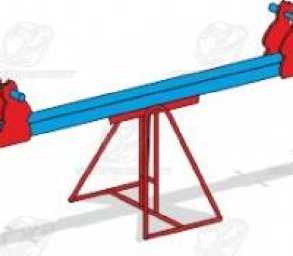 Длина-2460, ширина 800, высота 72513900,001113900,002Песочница с крышкой (раскладушка)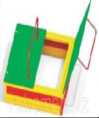 Длина-1500, ширина 1500, высота 30013600,00113600,003Качели на жесткой подвеске К-2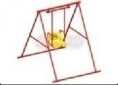 Длина-3000, ширина 2200,высота 254023925,00123925,004-Карусель К-5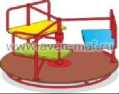 Длина-1470, ширина 1470,высота 71030810,00130810,005Горка Г-2 (с)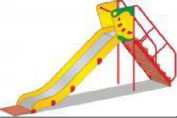 Длина-3960, ширина 640, высота 2010h-горки 126040885,00140885,006Пружинка МК-21 «Мотоцикл» (различные варианты)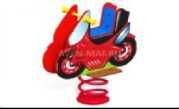 Длина-650, ширина 370, высота 90013550,00113550,00Спортивная площадкаСпортивная площадкаСпортивная площадкаСпортивная площадкаСпортивная площадкаСпортивная площадкаСпортивная площадка7Комплекс «Воркаут» ВР-14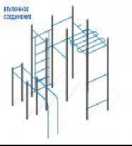 Длина-5500, ширина 4410,высота 2600124370,001124370,008Гимнастический комплекс ВР-23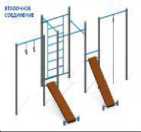 Длина-5500, ширина 3340,высота 260098050,00198050,00Детская спортивная площадкаДетская спортивная площадкаДетская спортивная площадкаДетская спортивная площадкаДетская спортивная площадкаДетская спортивная площадкаДетская спортивная площадка9Рукоход Т-99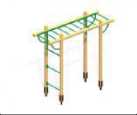 Длина-2690, ширина 850,высота 247529030,00129030,0010Спортивный комплекс Т-96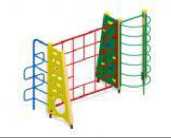 Длина-3330, ширина 1650,высота 200079145,00179145,0011Спортивный комплекс ТМ-93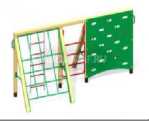 Длина-3563, ширина 1860,высота 177090140,00190140,00Малые архитектурные формыМалые архитектурные формыМалые архитектурные формыМалые архитектурные формыМалые архитектурные формыМалые архитектурные формыМалые архитектурные формы12Скамейка С-52/1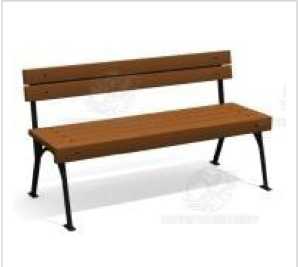 Длина-1460, ширина 595,высота 8008355,0018355,0013Лавка С/-3/1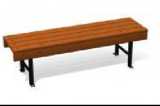 Длина-1460, ширина 400,высота 4506810,0016810,0014Ограждение  О-311е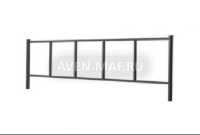 Длина-2000, высота 60002900,0012900,0015Урна У-3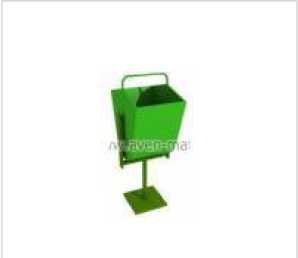 Длина-450, ширина 337,высота 9302 430,0012430,00КоданалитическойпрограммнойклассификацииКоданалитическойпрограммнойклассификации№п/пНаименование целевого показателя (индикатора)ЕдиницаизмеренияКоданалитическойпрограммнойклассификацииКоданалитическойпрограммнойклассификации№п/пНаименование целевого показателя (индикатора)Единицаизмерения2018201920202021202220232024КоданалитическойпрограммнойклассификацииКоданалитическойпрограммнойклассификации№п/пНаименование целевого показателя (индикатора)Единицаизмерения201920202021202220232024МППп№п/пНаименование целевого показателя (индикатора)ЕдиницаизмеренияпрогнозпрогнозпрогнозпрогнозпрогнозпрогнозXX-XX-1Количество проектов благоустройства дворовых территорий, реализованных с финансовым участием граждан (собственников МКД), заинтересованных организацийед.6446644XX-2Доля проектов благоустройства дворовых территорий, реализованных с финансовым участием граждан (собственников МКД), заинтересованных организаций, от общего количества дворовых территорийпроценты19,615,217,921,421,519183Количество благоустроенных дворовых территорийЕд.4446444Доля благоустроенных дворовых территорий от общего количества дворовых территорийПроценты11,015,219,617,921,421,55Количество благоустроенных общественных территорийЕд.1111116Доля благоустроенных общественных территорий от общего количества общественных территорийПроценты101010101010СтатусНаименование муниципальной программы, подпрограммы, основного мероприятия, мероприятияОтветственныйисполнитель,соисполнитель№п/пСтатусНаименование муниципальной программы, подпрограммы, основного мероприятия, мероприятияОтветственныйисполнитель,соисполнительВСЕГО:20182019202020212022202320241234567891011122018- 2024программаосновноемероприятиеБлагоустройство территории города Киржач  в 2018-2024 годах Дополнительно за счет средств местного бюджетаАдминистрация города Киржач 123365,1017 732,714124,818980,121777,916 916,516916,516916,5    12018- 2024программаосновноемероприятиеБлагоустройство территории города Киржач  в 2018-2024 годах Дополнительно за счет средств местного бюджета  местный бюджет8905,09982,22 562,02022,0818,32000,01362,11982,2713,52000,0713,52000,0713,52000,0    2Мероприятие1Реализация мероприятий по благоустройству дворовых территорий многоквартирных домов    Всего56343,1910 918,56321,95697,812565,06 006,997416,57416,5Мероприятие1Реализация мероприятий по благоустройству дворовых территорий многоквартирных домов           местный бюджет3440,52397,6843,2254,21000,5268,02338,5338,53Мероприятие 2Благоустройство дворовых территорий многоквартирных домов за счет средств собственников помещений в многоквартирных домах, направляемых выполнение работ Администрация города Киржач 5713,51 221644,7614,51283,36506506504Мероприятие 1Реализация мероприятий по благоустройству наиболее посещаемых муниципальных территорий общего пользования города ВСЕГО:Администрация города Киржач ВСЕГО:67022,016 814,37802,913282,39213,010909,519500,09500,05Мероприятие 2Реализация мероприятий по благоустройству наиболее посещаемых муниципальных территорий общего пользования города (местный бюджет)      местный бюджет15446,682 164,41178,82564,12343,92445,4823752375     Наименование муниципальной программыИсточник финансированияОценка расходов, тыс. рублейОценка расходов, тыс. рублейОценка расходов, тыс. рублейОценка расходов, тыс. рублейОценка расходов, тыс. рублейОценка расходов, тыс. рублейОценка расходов, тыс. рублей     Наименование муниципальной программы№ п/пИсточник финансированияИтого201820192020202120222023   2024     Наименование муниципальной программыИсточник финансированияИтого2019202020212022202312345678910Муниципальная программа «Благоустройство территориигорода Киржач в 2018-2024 годах»1Всего 123365,117 732,714124,918980,121777,916 916,516 916,516 916,5Муниципальная программа «Благоустройство территориигорода Киржач в 2018-2024 годах»2в том числе:Муниципальная программа «Благоустройство территориигорода Киржач в 2018-2024 годах»3собственные средства бюджета города Киржач18887,22 562,02022,02818,43344,32713,52713,52713,5Муниципальная программа «Благоустройство территориигорода Киржач в 2018-2024 годах»Муниципальная программа «Благоустройство территориигорода Киржач в 2018-2024 годах»4субсидии из областного бюджета7595,11 534,4229,21342,53675,7271,1271,1271,1Муниципальная программа «Благоустройство территориигорода Киржач в 2018-2024 годах»5субсидии из федерального бюджета91 169,312 415,311 228,914 204,813 474,613281,913281,913281,9Муниципальная программа «Благоустройство территориигорода Киржач в 2018-2024 годах»6иные межбюджетные трансферты из областного бюджета имеющие целевое назначениеМуниципальная программа «Благоустройство территориигорода Киржач в 2018-2024 годах»7средства собственников помещений МКД5713,51 221,0644,7614,51283,3650,0650,0650,0Муниципальная программа «Благоустройство территориигорода Киржач в 2018-2024 годах»«За»«За»«против»«против»«Воздержались»«Воздержались»Количествоголосов% от числаПроголосов.Количествоголосов% от числа проголосовавКоличеств о голосов% от числа проголосовавшиX«За»«За»«Против»«Против»«Воздержались»«Воздержались»Количеств о голосов% от числа проголосовав шихКоличеств о голосов% от числа проголосовав шихКоличеств о голосов% от числа проголосовавш их«За»«За»«Против»«Против»«Воздержались»«Воздержались»Количеств о голосов% от числа проголосовав шихКоличеств о голосов% от числа проголосовав шихКоличеств о голосов% от числа проголосовавш их«За»«За»«Против»«Против»«Воздержались»«Воздержались»Количеств о голосов% от числа проголосовавшихКоличеств о голосов% от числа проголосовав шихКоличеств о голосов% от числа проголосовавш их«За»«За»«против»«против»«Воздержались»«Воздержались»Количествоголосов% от числаПроголосов.Количествоголосов% от числа проголосовавКоличеств о голосов% от числа проголосовавшиX«За»«За»«Против»«Против»«Воздержались»«Воздержались»Количеств о голосов% от числа проголосовавш ихКоличеств о голосов% от числа проголосовав Количеств о голосов% от числа проголосовав «За»«За»«Против»«Против»«Воздержались»«Воздержались»Количество голосов% от числа проголосовавш ихКоличество голосов% от числа проголосовав Количество голосов% от числа проголосовав «За»«За»«Против»«Против»«Воздержались»«Воздержались»Количеств о голосов% от числа проголосовав Количеств о голосов% от числа проголосовав Количеств о голосов% от числа проголосовавш их «За» «За»«Против»«Против»«Воздержались»«Воздержались»Количеств о голосов% от числа проголосовав шихКоличеств о голосов% от числа проголосовавшихКоличеств о голосов% от числа проголосовавших«За»«За»«Против»«Против»«Воздержались»«Воздержались»Количеств о голосов% от числа проголосовав шихКоличеств о голосов% от числа проголосовав шихКоличеств о голосов% от числа проголосовавш их«За»«За»«Против»«Против»«Воздержались»«Воздержались»Количеств о голосов% от числа проголосовавших Количеств о голосов% от числа проголосовавшихКоличеств о голосов% от числа проголосовавш их«За»«За»«против»«против»«Воздержались»«Воздержались»Количеств о голосов% от числа проголосовавшихКоличеств о голосов% от числа проголосовав шихКоличеств о голосов% от числа проголосовавш ихПредседатель общего собрания(Ф.И.О.)(подпись)Секретарь общего собрания(Ф.И.О.)(дата)(подпись)Члены счетной комиссии:(Ф.И.О.)(дата)(подпись)(Ф.И.О.)(дата)(подпись)(Ф.И.О.)(дата)(подпись)(дата)Наименование проектаАдрес или описание местоположенияПроект соответствует нормам безопасности и законодательству Российской Федерации (да/нет)Цель и задачи проектаИнициатор проектаЗаявитель проектаКоличество человек, заинтересованных в реализации проекта